МАГИСТЕРСКАЯ ДИССЕРТАЦИЯИнститут недействительности брака в Российском семейном законодательствеВернуться в электронную библиотеку по экономике, менеджменту, праву и экологии –http://учебники.информ2000.рфКраснодар 2014СодержаниеВведение1. Брак как правовое состояние1.1 Понятие, правовая природа и формы брака1.2 Правовые последствия заключения и прекращения брака2. Правовое обеспечение действительности брака2.1 Условия заключения брака.2 Обстоятельства, препятствующие заключению брака.3 Создание семьи как залог действительности брака3. Недействительность брака: общие вопросы3.1 Недействительность брака как правовая категория3.2 Обстоятельства, устраняющие недействительность брака3.3 Правовые последствия недействительности брака3.4 Брачные отношения с участием иностранцев: правовое регулирование в РоссииЗаключениеСписок использованных источниковправовой брак семья недействительностьВведениеНедействительность брака - явление негативное, как в правовом, так и в социальном плане, нередко затрагивающие права, обязанности и интересы не только супругов, но и третьих лиц.Актуальность исследования возникает из острой необходимости решения злободневных проблем, связанных с явлением недействительности брака. В частности, не ясно, каковы последствия признания брака недействительным, кто составляет круг лиц, имеющих право требовать признания брака недействительным по каждому из оснований, как быть с порядком признания недействительным брака расторгнутого (особенно в случаях с нарушением допустимой степени родства и принципа моногамии), как идентифицировать и регулировать недействительность брака, заключенного с иностранцем.Сам перечень условий и препятствий при вступлении в брак, а также критериев для признания брака недействительным, очевидно, требует корректировки. Недостаточно изучен и вопрос о разграничении недействительности брака (самого понятия и содержания категории) и сделки.Весь комплекс названных проблем обосновывает актуальность диссертационного исследования, предполагая необходимость переосмысления концепции недействительности брака, а также классификации оснований и последствий недействительности брака, выработки путей совершенствования семейного законодательства РФ.Степень научной разработанности темы невысока. Некоторое количество работ, по большей части небольшого объема, затрагивают частные вопросы недействительности брака в правоприменительном ключе. Обстоятельного комплексного исследования института недействительности брака, его нормативно-правового регулирования в отечественном правоведении обнаружено не было, за исключением кандидатской диссертации Беспалова А. Ю. (2013 г.).На законодательстве советского периода основаны кандидатские диссертации А. Жюрлиса "Недействительность брака по советскому семейному праву" (1964 г.), Т. Худжаянизова "Недействительность брака и его правовые последствия (по материалам Узбекской ССР)" (1976 г.), а также докторская диссертация Н. Г. Юркевича "Брак и его правовое регулирование в СССР: по материалам Белорусской ССР" (1967 г.).Изучением правовой категории недействительности брака в рамках монографического исследования другой проблемы занимались: В. И. Кисиль, И. В. Пантелеева, И. П. Коржаков , Ю. М. Фетюхин, О. Г. Куриленко, Н. А. Матвеева, С. В. Сивохина, Е. А. Криволапова , Е. Ю. Ламейкина, О. И. Шолгина и др.. Среди монографий и научных статей интерес вызвали работы "Действительность брака в Российской Федерации" О. И. Баженовой, "Заключение и прекращение брака: материально-правовые и процессуально-правовые проблемы" О. Ю. Ильиной и Ю. Ф. Беспалова, "Некоторые вопросы признания недействительным брака, заключенного без цели создания семьи" И. А. Косаревой.Сказанное делает явным факт недостаточной разработанности концепции недействительности брака в свете действующего законодательства, современной доктрины на нынешнем этапе развития общества и государства.Целью диссертационного исследования является всестороннее изучение нормативно-правового регулирования недействительности брака в соотнесении такового с концептуальными подходами научного сообщества, выработка путей и средств совершенствования действующего законодательства.Для достижения сформулированной цели был поставлен ряд задач:исследовать теоретические подходы и судебную практику по вопросу о недействительности брака;провести анализ двусторонних договоров с участием Российской Федерации, конвенций СНГ, конвенций ООН;проследить эволюцию законодательных норм от дореволюционного до современного периода;сформулировать основные проблемы в сфере недействительности брака и способы их решения;внести собственные коррективы в положения о недействительности брака в рамках действующего законодательства.В качестве объекта исследования избраны общественные отношения, возникающие в связи с заключением и существованием недействительного брака, а также признанием его недействительным и применением последствий недействительности брака.Предметом исследования стали нормы российского семейного и гражданского законодательства; двусторонние договоры о недействительности брака с участием Российской Федерации; научная доктрина по вопросам правового регулирования недействительности брака, а также материалы судебной практики по делам соответствующей категории.Среди общенаучных и частнонаучных методов исследования были использованы: диалектический метод познания социально-правовых явлений, историко-правовой и сравнительно-правовой методы, метод комплексного исследования и системного анализа.Теоретическую основу исследования составили суждения по проблемам брака, и положения общей теории права, изложенные в трудах С. С. Алексеева, В. В. Лазарева, Н. И. Матузова, Р. О. Халфиной и других авторов.В качестве теоретических источников использованы работы цивилистов, занимающихся вопросами семейного права, в частности, недействительности брака. Среди них труды М. В. Антокольской, О. И. Баженовой, А. М. Беляковой, Ю. Ф. Беспалова, Е. М. Ворожейкина, О. А. Егоровой, Н. М. Ершовой, А.Жюрлиса, А. И. Загоровского, О. Ю. Ильиной, Ю. А. Королева, И. М. Кузнецовой, Л. Б. Максимович, Д. И. Мейера, Л. Ю. Михеевой, С. А. Муратовой, Е. Л. Невзгодиной, А. М. Нечаевой, О.Н. Низамиевой, А. И. Пергамент, О. А. Рузаковой, В. А. Рясенцева, Г. М. Свердлова, В. А. Тархова, Н. Н. Тарусиной, И. А. Трофимец, И. М. Тютрюмова, Е. А. Чефрановой, Н. С. Шерстневой, Г. Ф. Шершеневича и многих др..Нормативную основу составили: Кодекс законов об актах гражданского состояния, брачном, семейном и опекунском праве (1918 г.), Кодекс законов о браке, семье и опеке (1926 г.), Кодекс о браке и семье РСФСР (1969 г., далее - КоБС РСФСР), Семейный кодекс Российской Федерации (далее - СК РФ), Гражданский кодекс Российской Федерации (далее - ГК РФ), Всеобщая Декларация прав человека (принята Генеральной Ассамблеей ООН 10 декабря 1948 г.), Конвенция о защите прав человека и основных свобод (заключена в Риме 4 ноября 1950 г.), Конвенция ООН "О согласии на вступление в брак, брачном возрасте и регистрации браков" (заключена в Нью-Йорке 10.12.1962 г.), Конвенция "О заключении и признании действительности браков" (заключена в Гааге 14.03.1978 г.), Конвенция "О признании разводов и решений о раздельном жительстве супругов" (заключена в Гааге 1.06.1970 г.), двусторонние договоры с участием Российской Федерации - сборник специальных международных договоров Российской Федерации по вопросам правовой помощи и правовых отношений по гражданским, семейным, уголовным и иным делам.Эмпирической базой исследования послужили акты судебных органов, вынесенные по семейно-правовым спорам, рассмотренным судами Российской Федерации, в том числе Верховным судом Российской Федерации, определения Конституционного Суда РФ по жалобам граждан о нарушении их прав нормами СК РФ о недействительности брака, а также обобщения судебной практики по делам о недействительности брака, постановления Пленума Верховного Суда РФ и Пленума Верховного Суда СССР.Специальное комплексное исследование актуальных проблем недействительности брака, изучение и разработка подхода к определению недействительности брака как правовой категории, а также собственные рекомендации по совершенствованию норм законодательства дают право говорить о научной новизне магистерской диссертации.Как результат проведенного всестороннего исследования института недействительности брака, предлагаются следующие положения, выносимые на защиту:1.	"Брак", в правоведении - это имеющее социальные корни юридическое состояние, которое представляет собой зарегистрированный в установленной государством форме союз мужчины и женщины, основанный на равноправии и автономии воли, порождающий взаимные права и обязанности.2.	Недействительность брака, по нашему мнению, - многозначная правовая категория, противоположная действительности брака, - одна из ипостасей брака как правового состояния, представляющая собой самостоятельный межотраслевой институт семейного и гражданского права, юридический факт и способ защиты, а также установленная семейным законодательством санкция за несоблюдение лицами, вступающими в брак, требований семейного законодательства о порядке и условиях заключения брака3.	Разработаны и обоснованы следующие предложения по совершенствованию законодательства.Внести изменения в п.п.1, 2 и 3 ст.15 СК РФ, сформулировав их в следующей редакции:"1. Обязательное медицинское обследование лиц, вступающих в брак, а также консультирование по медико-генетическим вопросам и вопросам планирования семьи проводятся медицинскими организациями государственной системы здравоохранения и муниципальной системы здравоохранения по месту их жительства бесплатно.. Результаты обследования лица, вступающего в брак, составляют врачебную тайну и могут быть сообщены лицу, с которым оно намерено заключить брак, только с согласия лица, прошедшего обследование, либо при наличии у обследовавшегося неизлечимого венерического заболевания.. Если одно из лиц, вступающих в брак, скрыло от другого лица наличие венерической болезни или ВИЧ-инфекции, наличие алкогольной или наркотической зависимости, последнее вправе обратиться в суд с требованием о признании брака недействительным, за исключением случаев, когда добросовестная сторона, зная о перечисленных обстоятельствах, добровольно согласилась на заключение брака."Внести изменения в п.п.1 и 2 ст. 29 СК РФ, сформулировав их в следующей редакции:"1. Брак признается действительным, если к моменту рассмотрения дела о признании брака недействительным отпали те обстоятельства, которые в силу закона препятствовали его заключению.. Суд отказывает в удовлетворении иска о признании недействительным брака, заключенного с лицом, не достигшим брачного возраста, если этого требуют интересы несовершеннолетнего супруга, а также при отсутствии его согласия на признание брака недействительным".Теоретическая значимость исследования с позиций юридической доктрины состоит в изучении проблем недействительности брака и разработке авторского определения недействительности брака как правовой категории, а также в предложенной классификации критериев и условий недействительности брака. 	Практическая значимость исследования заключается в возможности использования положений диссертационного исследования в правоприменительной практике судов, органов опеки и попечительства, при разработке предложений по совершенствованию российского законодательства о недействительности брака, а также в качестве материалов учебных курсов и пособий.Диссертация состоит из введения, трех глав, включающих девять параграфов, заключения и списка использованных источников.Глава 1. Брак как правовое состояние1.1 Понятие, правовая природа и формы бракаВо введении нами отмечено, что объектом исследования избран институт недействительности брака. Очевидно, что предварительного изучения требуют некоторые моменты, без которых анализ упомянутого юридического института будет неполным, поскольку недействительность брака - лишь одна из составляющих многогранного правоведческого понятия "брак". Только с получением представления о браке как едином целом возможен последующий анализ отдельных его проявлений.Брак как юридическое явление имеет множество различных характеристик, исходя из которых складывается его определение и на основании которых осуществлено его законодательное регулирование. Представляется рациональным целостный анализ брака как особого юридического состояния, имеющего собственные признаки-характеристики.Категория юридического состояния широко используется в разных научных сферах - она употребляется в общепринятом смысле или как философская категория, или же, как подспудно упоминаемое, при обозначении какого-то другого правового явления, понятие.В диссертации, посвященной правовым состояниям, А. В. Парфёнов справедливо заключает, что научное познание в юриспруденции начинается с выделения и интерпретации состояний, "в которых находится, может или должен находиться тот или иной правовой объект. Нельзя с надлежащей полнотой исследовать юридическую действительность, многообразные формы ее проявления без глубокого специального анализа правовых состояний, представляющих собой один из необходимых элементов юридической реальности".Теория юриспруденции располагает множеством мнений о том, что есть юридическое состояние, хотя к исследованию этого вопроса обратились лишь в 50х гг. XX века. Среди учёных, занимавшихся проблемой определения категории правового состояния можно назвать: М. И. Байтина и В. И. Баранова, С. Н. Братуся, В. В. Груздева, А. А. Ерошенко, О. Е. Кутафина, Н. И. Матузова, Ю. С. Новикову, А. В. Парфёнова, Л. А. Чеговадзе и многих других. Считаем необходимым суммировать мнения, обозначив позицию наиболее близкую для осмысления брака как юридического состояния, его сущности и признаков.Можно выделить три наиболее значимых позиции. Первая - подход к определению "правового состояния" как философской категории, разработанный М. И. Байтиным и В. М. Барановым. Авторы этой концепции выделяют ряд признаков правового состояния (они будут использованы нами для характеристики брака), исходя из которых, дается определение указанному юридическому термину. В рамках названной теории исследователи характеризуют правовое состояние как: 1) специфическую разновидность социального состояния, носителем которого может быть как любой субъект права, так и все объекты права; 2) относительно самостоятельный элемент правовой системы общества; 3) любое правовое состояние в отдельности, так и несколько их в системе, взаимосвязанных с экономическим состоянием общества, что не исключает, однако, и обратной связи, поскольку каждое правовое состояние обладает относительной самостоятельностью и способно в определенных пределах воздействовать на социально-экономические процессы; 4) фиксирующее (в логико-гносеологическом и специально-юридическом аспектах) момент устойчивости, стабильности, покоя в изменении, движении, развитии юридических субъектов и объектов; 5) признаваемое таковым лишь в случае законодательного закрепления.Обобщив эти признаки, М. И Байтин и В. М. Баранов предлагают собственное определение. Правовое состояние у них - особая разновидность социального состояния, обусловленная экономическим строем общества, сложный, относительно самостоятельный элемент его правовой системы. Оно представляет собой закрепленное юридическими нормами структурно-упорядоченное образование и выражает меру процесса движения субъектов либо объектов юридического бытия в соответствующих временных и пространственных отношениях.От характеристики правового состояния как философской и общеправовой категории следует перейти к ее рассмотрению в рамках цивилистики, где введен специальный, при некоторых условиях равнозначный термин, - гражданское состояние. Одним из значительных исследований явления "правового" или "гражданского состояния" стала единственная отечественная монография А. А. Ерошенко, увидевшая свет в 1980 г. Вторая избранная нами позиция проистекает из двусоставной теории правового состояния и, как одной из его модификаций, гражданского состояния, разработанной автором.Правовое состояние определено в самом общем виде как совокупность обуславливаемых законом свойств социального феномена, имеющих юридическую природу и форму выражения, сообщенную государством. Оно имеет две формы - правовое состояние социальной общности и правовое состояние личности. Первая представляет собой комплекс опосредованных законом свойств человеческой интеграции, которые проявляются в структуре ассоциации, характере присущих ей правовых тенденций и комплексе длящихся правоотношений внутреннего и внешнего порядка. Вторая - совокупность прав, свобод и обязанностей человека, взаимосвязанных с положением индивида в регламентируемой законом сфере и проявляющихся в длящихся правоотношениях различного рода. При этом правовое состояние человека рассматривается как компонент юридического статуса лица.Другая разновидность - правовое состояние личности - у Ерошенко модифицируется в понятие "гражданского состояния", приобретая широкое и узкое толкование. В широком смысле "гражданское состояние" рассматривается как общеправовая категория, включающая все политико-правовые и системно-юридические качества лица-гражданина, независимо от их отраслевой регламентации. В узком - как комплекс правовых возможностей и долженствований, системно-юридических свойств и качеств, принадлежащих гражданину, обусловливаемых нормами гражданского законодательства. Последнее значение именуется гражданско-правовым состоянием лица. Оно определяет деятельность человека в сфере имущественных и личных неимущественных отношений, а его структуру образуют два элемента: а) юридические способности по приобретению и осуществлению прав и обязанностей (правосубъектность); б) системные права и обязанности.И, наконец, третьей позицией, нами избранно суждение С. Н. Братуся об отсутствии у понятия гражданского состояния самостоятельного значения. Под гражданским состоянием, исходя из анализа фактов, подлежащих при регистрации в актах гражданского состояния, С. Н. Братусь понимал, в первую очередь, наличие у человека правоспособности и гражданства, поскольку они возникают с момента появления человека на свет и прекращаются его смертью или признанием его умершим; далее, семейное положение человека и все, что с ним связано - состояние в браке, прекращение брака, родство, усыновление; и, в завершение, принадлежность гражданину определенного имени и фамилии.В широком смысле слова понятие гражданского состояния или статуса лица, по С. Н. Братусю, наряду со свойствами правоспособности и дееспособности, включает в себя те его естественные и общественные признаки, с наличием или отсутствием которых закон связывает определенные юридические последствия. Приведем пример: в случае, когда закон связывает какие-либо юридические последствия с принадлежностью гражданина к той или иной социальной группе населения в зависимости от рода занятий, профессии, то принадлежность к такой группе будет являться, в широком смысле слова, гражданским состоянием лица. При таком широком понимании гражданского состояния правоспособность и дееспособность могут также рассматриваться как гражданское состояние лица.Ученый обращает внимание, что все то, что принято именовать гражданским состоянием лица, является фактором, влияющим на содержание его правоспособности и дееспособности. Чем меньше изменений претерпевает право- и дееспособность в зависимости от тех или иных естественных (возраст, пол, раса) и социальных (сословная принадлежность, национальность, вероисповедание, род занятий и т. д.) свойств личности, равно как и от ее семейного положения, тем меньше значения имеют указанные выше свойства для характеристики правового положения лица. Точнее, факт обладания или отсутствия того или иного из этих свойств, поскольку их наличие или присутствие не влияет на содержание право- и дееспособности, утрачивает юридическое значение, поэтому и свойства перестают быть гражданским состоянием личности.Выходит, понятие гражданского состояния, по мнению С.Н. Братуся, сохраняет свое практическое значение в основном в области семейных отношений, поскольку принадлежность к семейному союзу оказывает влияние на содержание правоспособности, создает или уничтожает предпосылки (возможности) возникновения тех или иных прав и обязанностей. В нашем случае, например, состояние брака является предпосылкой возникновения имущественной правоспособности. Исходя из того, что понятие гражданского состояния сохранило свое практическое значение в основном в области семейных отношений, исследователь заключает, что оно не имеет самостоятельного значения и, по существу, является избыточным, так как охватывает разнородные явления: то, что законодательство именует гражданским состоянием - это правоспособность лица, состояние его принадлежности к брачному союзу и к семье (или отсутствие такой принадлежности) и имя лица.Полагаем, что брак можно считать правовым или гражданским состоянием. Исследуем явление брака, опираясь на свойства присущие ему как правовому (гражданскому) состоянию.I. Опираясь на классификацию М. И. Байтина и В. М. Баранова брак: 1) является специфической разновидностью социального состояния, носителем которого может быть как любой субъект права, так и все объекты права; 2) представляет собой относительно самостоятельный элемент правовой системы общества; 3) взаимосвязан с экономическим состоянием общества; 4) фиксирует (в логико-гносеологическом и специально-юридическом аспектах) момент устойчивости, стабильности, покоя в изменении, движении, развитии юридических субъектов и объектов.5) признается правовым состоянием лишь в случае законодательного закрепления.. На основе теории А. А. Ерошенко брак может также быть причислен к числу правовых (гражданских) состояний, т.к. объединяет совокупность обуславливаемых законом свойств социального феномена, имеющих юридическую природу и форму выражения, сообщенную государством.. Согласно позиции С. Н. Братуся (который, в частности, отмечал, что понятие гражданского состояния сохраняет свое практическое значение в основном в области семейных отношений), брак как правовое состояние включает в себя естественные и общественные признаки, с наличием или отсутствием которых закон связывает определенные юридические последствия. Например, естественным признаком брака является взаимное согласие супругов на вступление в оный, при отсутствии согласия у одной из сторон, т.е. принуждению к вступлению в брак, как установлено законом, он признается недействительным.Термин "брак" в России не получил четкого законодательного закрепления ни в нынешнем семейном законодательстве, ни в предыдущих кодексах 1918, 1926 и 1969 гг.. Причины вполне очевидны: брак является подвижным, изменчивым, сложным социальным явлением, не имеющим застывших черт, существующим не только в рамках права, не говоря уже о сугубо правовом его толковании и регламентации. По мнению В. А. Рясенцева, "юридическое определение брака было бы неполным, так как не могло бы охватить существенные признаки брака". М. В. Антокольская отмечает, что "духовные и физические элементы брака, безусловно, не могут регулироваться правом". Между тем, в доктрине существуют общепринятые подходы к определению брака. С целью раскрыть содержание понятия, обратимся к его истории и правовой природе, частично уже охарактеризованной выше, и признакам, из которых впоследствии сложится определение брака.Этимологически слово "брак" *brakъ (в значении "бракосочетание, супружество", стар. также "празднество") восходит: 1) к праславянскому глаголу "беру" *borkъ / "брать" *bьrati и образованно суффиксальным способом подобно "знаю" - "знак" (Ланг, Соболевский); 2) к возвратному глаголу бра́ться "вступать в брак" (Бернекер) и в этом смысле связано еще со словом рука (просить руки, обручаться, брачующиеся - берущиеся за руки), подтверждением чему служат однокоренные слова в других языках: в латыни brachium (брахиум) - рука (плечо), в итальянском braccio (иль браччо) - рука от кисти до плеча, во французском le braccia (ле брачча) - руки, ле бра - руки или 3) связывается с греч. словом φέρω, лат. Fero - "нести", реконструируя древнюю традицию умыкания невест из соседнего рода, распространенную у славян.Этимология термина подсказывает общепринятое понимание брака как союза мужчины и женщины, берущихся за руку и идущих по жизни вместе, что не исключает социальной, философской и жизненной стороны понятия, поэтому не может переноситься под знаком равно в правоведение.В российском семейном праве основополагающим стало определение брака, данное Г. Ф. Шершеневичем. Под браком в юридическом смысле правовед понимал добровольный союз мужчины и женщины (такое понимание впоследствии было взято за основу) с целью сожительства, основанного на взаимном соглашении и заключенного в установленной форме. Подобная интерпретация содержала комплекс условий, при соблюдении которых, "сожительство лиц разного пола приобретает законный характер, то есть влечет за собой все последствия законного брака".В послереволюционной отечественной науке основным условием для заключения брака признавалась взаимная склонность (любовь) супругов. Брак определяют как "отношения совместного сожительства, основанного на началах любви, дружбы, сотрудничества"; "свободное сожительство двух лиц". В Кодексе законов о браке, семье и опеке 1926 г., опиравшемся на видение семьи как "трудового объединения", прописывалась необходимость наличия общего хозяйства, а также совместного воспитания детей как важнейшей юридической основы брака. Исследователи советского периода стремились уйти от зарубежных интерпретаций брака, придав ему значение принципиально новой формы союза между супругами в условиях социалистического общества. Явление стало именоваться "браком социалистическим" в противовес "буржуазному".Существует три теории, объясняющие правовую природу брака. Первые две соотносят брак с договором или таинством, третья - видит его институтом особого рода (suigeneris).Со времен Древнего Рима существует теория брака как договора. Все основные формы вступления в брак в классическом праве являли собой обыкновенную гражданскую сделку, т.к. правовой регламентации подвергалась лишь цивилистическая сторона брачных отношений, в то время как нравственная и сакральная оставлялись за скобками.Дальнейшее развитие правоведческое учение о браке получило в Средние века, когда во все сферы жизни и науки стала проникать и превалировать религия. Ситуация переменила подход к трактовке брака, сообщив ему божественное происхождение и связав с таинством, ниспосланным небесами. В России этот подход реализовал себя с введением христианства, так как регулирующую функцию в сфере брачно-семейных отношений, включая все процедуры, от его заключения до расторжения, принимала на себя церковь. Любое религиозное действо не имеет никакой правовой основы и не становится основанием возникновения легитимных семейно-брачных правоотношений.Третья теория, приведшая к современному пониманию брака в правоведении, полагала его институтом особого рода (suigeneris), существующим в рамках семейного права. Большинство цивилистов браком называют не договор или сделку, а свободный и добровольный союз мужчины и женщины, заключенный с соблюдением условий и порядка, установленных в законе, направленный на создание семьи и порождающий у них личные не имущественные и имущественные супружеские права и обязанности.В ст.10 СК РФ браком, в юридическом смысле слова, признается лишь союз, зарегистрированный в органах записи актов гражданского состояния. Статья 25 Федерального закона "Об актах гражданского состояния" устанавливает, что государственная регистрация заключения брака производится любым органом загса на территории РФ по выбору лиц, вступающих в брак; браки между гражданами Российской Федерации, проживающими за пределами ее территории, заключаются в российских дипломатических представительствах или консульских учреждениях."Брак", в правоведении, по нашему мнению, - это имеющее социальные корни юридическое состояние, которое представляет собой зарегистрированный в установленной государством форме союз мужчины и женщины, основанный на равноправии и автономии воли, порождающий взаимные права и обязанности.Следует выделить характерные черты брака: 1) брак, в силу его природы, является юридическим состоянием - социальным феноменом; 2) брак является именно союзом (не договором) супругов, основанном на моногамности; 3) брак, имея корни гражданско-правовой сделки, основывается на свободе и автономии воли, равноправии участников, поэтому вступление в брак и его расторжение - акт добровольный. Мужчина и женщина, сочетающиеся браком, имеют равные права и обязанности; 4) действительным может быть назван лишь брак, заключенный с соблюдением ряда условий, установленных государством. В противном случае брак будет признан недействительным (в т.ч. фиктивным), за исключением случаев, предусмотренных законом. Так, положение о признании правовой силы только за браком, государственная регистрация заключения которого осуществлена в органах записи актов гражданского состояния (статья 1 настоящего Кодекса), не применяется к бракам граждан Российской Федерации, совершенным по религиозным обрядам на оккупированных территориях, входивших в состав СССР в период Великой Отечественной войны, до восстановления на этих территориях органов записи актов гражданского состояния" (п.7 Ст.169 СК РФ); 5) заключение брака предполагает его пожизненность, т.е. отсутствие определённого срока, на который он заключается, если не считать случая расторжения брака при дальнейшей невозможности сохранить семью; 6) признаются действительными лишь браки, заключенные при условии взаимности между иностранными гражданами в дипломатических представительствах и консульских учреждениях на территории Российской Федерации, участники которых являлись гражданами иностранного государства, назначившего посла или консула в России; 7) правовое значение, а также возникновение взаимных прав и обязанностей влечет за собой только заключение брака, зарегистрированного государством в актах записи гражданского состояния. Такие формы брака, как религиозный брак (венчание) или брак, заключаемый по местным, национальным обычаям не имеют под собой никакой правовой основы. Сказанное касается фактического проживания мужчины и женщины, не влекущего за собой возникновения правоотношения.1.2 Правовые последствия заключения и прекращения бракаИтак, браком, в юридическом смысле этого слова, признается лишь союз, зарегистрированный в актах записи гражданского состояния, порождающий правоотношения между супругами, влекущий правовые последствия вступления в брак или его прекращения.Момент заключения брака или его расторжения определяет дальнейшие правоотношения между супругами, - это реализация норм закона. Расторгнутый в загсе законный брак прекращается со дня регистрации расторжения брака в книге регистрации актов гражданского состояния. К правовым последствиям вступления в брак или его прекращения относят:1.	Правовые последствия, касающиеся имущественных отношений супругов. Имущественные отношения супругов поддаются правовой регламентации так как имущественные права в большинстве случаев могут быть осуществлены принудительно, а неисполнение имущественных обязательств влечет применение санкций и иных мер. Регуляция правом имущественных отношений вносит в них необходимую определенность, востребованную как супругами, так и третьими лицами (наследниками, контрагентами и кредиторами).За пределами правового регулирования остаются повседневные соглашения бытового характера.Законодательная регламентация собственности супругов предусмотрена одновременно в СК РФ и ГК РФ. Общие положения о совместной собственности супругов приведены в ст. 256 ГК РФ. Семейное законодательство дополняет и разъясняет имеющиеся в ГК нормы, вводя ряд исключений из общих правил гражданского законодательства. Выделяют две группы имущественных отношений супругов: отношения по поводу собственности супругов и алиментные правоотношения.Имущество, нажитое супругами во время брака, признается их общей совместной собственностью, если иное не предусмотрено брачным договором. Каждый из супругов имеет равные права на имущество, находящееся в совместной собственности, вне зависимости от суммы вклада в приобретение материальных благ, составляющих совместное имущество. В отличие от законного брака, лица сожительствующие, т.е. находящиеся в фактических брачных отношениях, не приобретают прав на имущество друг друга. В связи с тем, что между бывшими супругами больше не существует законных брачных правоотношений, материальные ценности, приобретаемые ими после развода, становятся объектами личной (частной) собственности или общей долевой собственности.Заключение брака порождает обязанность поддерживать финансовое благополучие мужа или жены. Отказ от предоставления материальной поддержки одним из супругов может быть оспорен в суде и сопряжен с требованием алиментов. Требование имеет законное основание лишь в случае, когда плательщик располагает достаточными для этого средствами. С иском об взыскании алиментов в суд вправе обращаться:- нетрудоспособный нуждающийся супруг; - жена в период беременности и в течение трех лет со дня рождения общего ребенка; - нуждающийся супруг, осуществляющий уход за общим ребенком-инвалидом до достижения ребенком возраста восемнадцати лет или за общим ребенком - инвалидом с детства I группы..	Правовые последствия, касающиеся прав и обязанностей родителей. Понятие "родительские права и обязанности" объединяет ряд имущественных и неимущественных прав и обязанностей родителей, как субъектов родительских правоотношений. Родительские права и обязанности в отношении несовершеннолетних детей в равной степени относятся к каждому из родителей, вне зависимости от того, родились дети в зарегистрированном браке или нет, признано отцовство добровольно или в судебном порядке. Однако отцом ребенка, появившегося в законном браке, а также в течение трехсот дней с момента расторжения брака, признания его недействительным или смерти супруга признается супруг матери ребенка (презумпция отцовства супруга матери ребенка). Объем родительских прав не меняется с расторжением брака. Отдельно проживающий родитель обязан принимать участие в воспитании и содержании ребенка.Правовые последствия расторжения брака таковы, что в случае прекращения брака по заявлению одного или обоих супругов в суде или в органах загса равно прекращаются все существовавшие в браке правоотношения между ними, кроме взаимного алиментирования и отношений, возникающих в связи с договорным режимом имущества супругов. По усмотрению супругов решается вопрос о сохранении приобретенной в браке фамилии. Среди последствий расторжения брака называют и утрату прав, находящихся в ведении иных отраслей права. Так, по установленным законом основаниям исключается право на получение наследства после смерти бывшего супруга, а также право на пенсионное обеспечение в связи с потерей супруга.Наряду с правовыми последствиями расторжения брака существуют последствия признания брака недействительным, которые следует отличать друг от друга.Глава 2. Правовое обеспечение действительности брака2.1 Условия заключения брака"Есть особенные условия, столь существенные в браке, что в отсутствие сих условий закон не признает брака и заключенный не по форме брак объявляется недействительным. Некоторые из требований столь важны, что закон решительно и безусловно объявляет брак за несоблюдением их недействительным; а другие требования, второстепенные, признает лишь условно поводом к уничтожению брака. Есть недостатки и пороки в заключении брака столь глубокие, что исправление их впоследствии считается невозможным (insanabilisdefectus); есть иные недостатки, коих исправление или покрытие может зависеть от последующего действия или безмолвного соглашения сторон (sanabilisdefectus)"К. П. ПобедоносцевИсторически сложилось, что к браку, как юридическому явлению, порождающему семейные правоотношения, предъявлялся и предъявляется ряд требований. Потому действительность упомянутого правового состояния обеспечивается соблюдением "положительных" условий, необходимых для его заключения, а также отсутствием условий отрицательных, со знаком "-", иными словами - обстоятельств, препятствующих его заключению.Подобная дихотомия - условия "положительные" и "отрицательные", - по словам Д. И. Мейера, практического значения не имеет. Согласимся в этом с классиком отечественной цивилистики, подкрепив утверждение тем, что, в действительности, категория "условия" важна для брака как таковая, вне ее характера. Так, некоторые положительные и отрицательные условия могут стать основанием для признания брака недействительным, в то время как другие не влекут за собой подобных последствий.В "Обзоре истории русского права" М. Ф. Владимирского-Буданова, , читаем, что "несоблюдение установленных требований при заключении брака влечет его расторжение, однако, при этом правовые последствия из брака уничтожаются с обратной силой". Таким образом, в дореволюционном праве не проводилось различий между недействительностью брака и его расторжением, в то время как точно разграничивались последствия, проистекающие из нарушения условий вступления в брак и его прекращения, а значит и сами условия. Позже, в 1926 г., с принятием "Кодекса законов о браке, семье и опеке", было предусмотрено, что несоблюдение лицами при заключении брака установленных правил влечет оспаривание самой записи о регистрации брака, т.е. недействительность.Однако ближайшую связь условий заключения брака и его недействительности отмечал еще А. И. Загоровский в 1900-х гг., апеллируя к тому, что недействительность брака - это своего рода санкция при несоблюдении правил вступления в него. Аналогичной позиции впоследствии придерживался В. А. Рясенцев, видевший в недействительности брака правовую санкцию за несоблюдение требований закона, относящихся к заключению брака.На современном этапе развития брачного права в ст. 12-14 СК РФ законодатель формулирует положения (сюда относятся условия, в том числе ограничивающие), следование которым обеспечивает действительность брака.Условия, необходимые для заключения брака:(a)	Добровольное взаимное согласие лиц, вступающих в брак;(b)	разнополость лиц, желающих создать семью;(c)	достижение будущими супругами брачноговозраста;(d)	формальные условия вступления в брак.Обстоятельства, препятствующие заключению брака:(a)	Недопустимость полигамных браков;(b)	недопустимость браков между близкими родственниками,(c)	недопустимость браков между усыновителями и усыновленными;(d)	недопустимость вступления в брак недееспособных лиц.Следование общепринятой цели создания семьи при вступлении в брак.Настоящий подраздел посвящен первой группе положений, а именно - условиям, необходимым при заключении брака (ст. 12, 13 СК РФ).Добровольное взаимное согласие лиц, вступающих в брак (п. 1 ст.12 СК).Пунктом 4 статьи 15 Конституции установлен порядок, при котором "общепризнанные принципы и нормы международного права и международные договоры Российской Федерации являются составной частью ее правовой системы. Если международным договором Российской Федерации установлены иные правила, чем предусмотренные законом, то применяются правила международного договора", иными словами, нормы международного права имеют преимущество перед внутригосударственными. Поэтому при толковании упомянутого условия следует обращаться, в первую очередь, к международным договорам и нормам.Международным пактом 1966 г. "О гражданских и политических правах" установлено, что ни один брак не может быть заключен без свободного и полного согласия вступающих в него лиц (п.3 ст.23). Данное положение означает осознанное добровольное взаимное согласие вступающих в брак лиц на всех этапах, предшествующих ему - от момента подачи заявления до момента регистрации брака, внесения записи в Книгу актов гражданского состояния. Положение Международного пакта соответствует норме, содержащейся в п. 1 ст. 12 СК РФ, предписывающей необходимость взаимного добровольного согласия мужчины и женщины, вступающих брак. Истоки анализируемого условия - это равенство сторон и автономия воли.Равенство лиц, вступающих в брак, заключается в наличии у них равных прав и обязанностей, круг которых определен законом. Кроме того, и мужчина, и женщина вправе реализовать свою волю на вступление или невступление в брак автономно от желания кого-либо. Не должно присутствовать "порока воли", т.е. невозможны любые формы принуждения: угрозы, физическое или моральное насилие не только со стороны предполагаемого супруга, но и со стороны лиц третьих. Внутренняя воля субъекта должна соответствовать внешнему волеизъявлению. Несоблюдение условия добровольного взаимного согласие лиц, вступающих в брак, влечет за собой признание брака недействительным (п.1 ст. 27 СК РФ).В действующем УК РФ отсутствует норма, которая регламентировала бы уголовную ответственность за принуждение к вступлению в брак, однако в ст. 233 УК РСФСР она была и продолжает существовать в уголовном праве Узбекистана, Кыргызской Республики и др. стран. При этом в некоторых государствах (Камерун, Папуа - новая Гвинея и пр.) продолжает властвовать обычай платы за невесту и женитьбы без обязательного согласия будущей жены.По российскому семейному законодательству не требуется согласия каких-либо третьих лиц, кроме случаев со снижением брачного возраста. В римском частном праве для заключения брака было необходимо согласие paterfamilias. Жених, являясь персоной suiiuris, выражал собственную волю, невеста же suiiuris нуждалась в согласии опекуна - auctoritastutoris. Позднее подход, изложенный выше, претерпел изменения в части alieniiuris. Для заключения брака между лицами alieniiuris было необходимо в первую очередь их личное согласие, а затем согласие paterfamilias невесты и согласие как paterfamilias жениха, так и лица, под отеческой властью которого жених может оказаться после смерти paterfamilias. Со временем интересы детей в вопросе согласия paterfamilias на вступление в брак начинают приниматься во внимание. В 4 г. н.э. закон Iulia предоставил право на обжалование необоснованного отказа на вступление в брак со стороны paterfamilias. И, наконец, при условии, безвестного отсутствия последнего или нахождения его в плену, детям позволялось вступать в брак без его согласия.Разнополость лиц, желающих создать семью. В настоящее время перечень условий, обеспечивающих действительность брака, в число которых входят два основных - добровольное взаимное согласие мужчины и женщины, вступающих в брак, и достижение ими брачного возраста - возможно дополнить еще одним, косвенно закрепленном все тем же п. 1 ст. 12 СК РФ: "согласие мужчины и женщины, желающих заключить брак", которое обозначим, как разнополость будущих супругов. Подтверждает необходимость включения в перечень условий, необходимых для заключения брака, "разнополости" и сравнительно-правовой анализ действующего и прежнего семейного законодательства. Так, согласно ст. 15 КоБС РСФСР единственно возможной, биологически естественной формой заключения брака был союз мужчины и женщины.Но социальная ситуация второй половины XX века характеризуется тенденцией к формированию однополых союзов, распространению и легализации секс-меньшинств. В большинстве цивилизованных государств, среди которых Норвегия, Дания, США, Германия и Франция, однополые браки легализованы.Российское семейное законодательство однополые браки не приемлет.Так, в жалобе, направленной в Конституционный Суд, Э. Мурзин заявляет, что будучи основанием для отказа в регистрации брака между лицами одного пола п.1 ст. 12 СК РФ нарушает права, гарантированные статьями 17 - 19 и 23 Конституции, при этом заявитель ссылаясь на опыт ряда европейских стран, признающих брак или зарегистрированное партнерство лиц одного пола. В Определении Конституционный Суд указал, что наличие в ряде государств Европы иного подхода к решению вопросов демографического и социального характера не свидетельствует о нарушении конституционных прав заявителя и, тем более что в силу статьи 23 Международного пакта о гражданских и политических правах право на вступление в брак и право основывать семью признается именно за мужчинами и женщинами, а статья 12 Конвенции о защите прав человека и основных свобод прямо предусматривает возможность создания семьи в соответствии с национальным законодательством, регулирующим осуществление этого права.Представляется важным выделение условия "разнополости будущих супругов" в отдельную норму, т.к. в тексте п.1 ст.12 СК РФ оно теряется из-за того, что акцент сделан на "добровольное взаимное согласие" лиц.Брачный возраст. Согласно п. 2 ст.23 Международного пакта 1966 г. "О гражданских и политических правах" за мужчинами и женщинами, достигшими брачного возраста, признаются право на вступление в брак и право основывать семью. Достижение брачного возраста является весомым условием при вступлении в брак, т.к. в разных странах и в разные исторические эпохи он не совпадал. Не совпадал брачный возраст для женщин и мужчин. Например, в п. 66 Кодекса законов об актах гражданского состояния, брачном, семейном и опекунском праве 1918 г. для лиц женского пола брачный возраст составлял 16 лет, для лиц мужского пола - 18.В российском дореволюционном законодательстве канонический брачный возраст составлял 13 и 15 лет. В эпоху царствования Петра I возрастная планка была повышена до 18 лет для девушек и 20 для юношей. Только со вступлением в силу в России Кодекса о браке, семье и опеке 1926 г. был введен общий для обоих полов брачный возраст, составляющий 18 лет.Итак, брачный возраст - это возраст, с достижением которого субъект приобретает право на вступление в брак и создание семьи. Лицо, не достигшее возраста восемнадцати лет, считается несовершеннолетним ребенком (п. 1 ст.54 СК). Закрепление брачного возраста на законодательном уровне важно, ибо лицо, вступающее в брак, должно осознавать серьезность предпринимаемого шага: намеревающийся создать семью должен быть физически, психологически и социально зрел. Потому брачный возраст в России совпадает с совершеннолетием, полной дееспособностью лица. Необходимо достижение каждым из будущих супругов совершеннолетия не на момент подачи заявления в орган загса, а к моменту государственной регистрации брака, т.е. заявление могут подавать ещё несовершеннолетние лица, которым к моменту заключения законного брака исполнится 18 лет.СК РФ, устанавливая нижний порог вступления в брак, не указывает верхней границы (семью могут создавать и люди пенсионного возраста), а также разницы в возрасте между людьми, желающими создать семейный союз, хотя раньше эти условия тоже законодательно закреплялись.При наличии уважительных причин органы местного самоуправления по месту жительства лиц, желающих вступить в брак, вправе по просьбе данных лиц разрешить вступить в брак лицам, достигшим возраста шестнадцати лет. Порядок и условия, при наличии которых вступление в брак в виде исключения с учетом особых обстоятельств может быть разрешено до достижения шестнадцати лет, могут быть установлены законами субъектов Российской Федерации (п. 2 ст. 13 СК РФ).Вопрос о снижении брачного возраста находится в ведении органов местного самоуправления, которые могут разрешить или не разрешить понижение брачного возраста для несовершеннолетних, которым уже исполнилось 16, после подачи последними заявления с просьбой и указанием уважительной причины. Заявление должно быть подано лично лицом, которого касается вопрос о снижении брачного возраста, согласия родителей на вступление в брак не требуется. Так, в Москве принятие решений о разрешении вступления в брак лицам, достигшим возраста16 лет, также отнесено к предмету ведения муниципальных образований (подп. 12 п. 2 ст. 8 Закона г. Москвы от 6.11.2002 г. N 56 "Об организации местного самоуправления в городе Москве ").Перечень причин, принимаемых как уважительные, при рассмотрении дел по снижению брачного в возраста в законодательстве не очерчен, что связано с их многообразием, а также подведомственностью вопроса региональным органам мастного самоуправления, каждый из которых имеет локальные нормативно-правовые акты, и порой предусматривает отличные от других основания для снижения брачного возраста. На практике сложился общий круг особых обстоятельств , а равно уважительных причин для снижения брачного возраста: беременность невесты; рождение невестою ребенка; фактические брачные отношения несовершеннолетних; призыв на военную службу; убытие жениха в длительную командировку; иные причины.При рассмотрении вопроса о снижении брачного возраста принимается во внимание мнение родителей несовершеннолетних лиц, но принципиальной роли в деле они не играют, решение о выдаче разрешения или отказа в выдаче разрешения на вступление в брак целиком и полностью возлагается на членов органов местного самоуправления). В решении органа местного самоуправления указывается, кому в связи с намерением заключить брак с конкретным лицом брачный возраст снижен, и на сколько лет/месяцев. Отказ в выдаче разрешения может быть обжалован в суд, исходя из Закона РФ от 27 апреля 1993 г. "Об обжаловании в суд действий и решений, нарушающих права и свободы граждан" с последующими изменениями и дополнениями.Снижение брачного возраста и ниже 16 лет возможно на основании законов субъектов Российской Федерации, как следует из ч. 2 п. 2 ст.13 СК РФ.. Данная норма направлена на возрастание роли законодательства субъектов РФ в регулировании семейных отношений. Специальные законы о порядке и условиях вступления в брак лиц, не достигших возраста шестнадцати лет, уже приняты в Белгородской, Вологодской, Владимирской, Калужской, Московской, Мурманской, Нижегородской, Новгородской, Орловской, Ростовской, Рязанской, Самарской, Тамбовской, Тверской, Тюменской, Челябинской и других областях.Решение о снижении возраста лиц, вступающих в брак до достижения 16 лет, возможно лишь в крайнем случае. В статьях СК РФ нет ни понятия, ни перечня особых обстоятельств, при наличии которых возможно снижение брачного возраста лица, не достигшего шестнадцати лет. Законы субъектов РФ такие обстоятельства оговаривают, это вопрос их компетенции. Так, к особым обстоятельствам отнесены:- беременность несовершеннолетней; - рождение ею ребенка; - отсутствие обоих родителей у вступающих в брак;- непосредственная угроза жизни одного из вступающих в брак;- предстоящий призыв жениха на военную службу;- иные причины.Решение о снижении брачного возраста соответствующих компетентных органов, как правило, до 15 или 14 лет, на основе законов субъектов РФ, принимается по заявлениям несовершеннолетних, желающих вступить в брак. Заявление подается совместно с родителями, при обязательном предоставлении документов, подтверждающих наличие особых обстоятельств. В некоторых субъектах РФ законодательством установлена необходимость получения заключения органа опеки и попечительства об отсутствии препятствий ко вступлению в брак.Лица, не достигшие брачного возраста, по решению органа местного самоуправления наделенные правом вступить в брак, приобретают гражданскую дееспособность в полном объеме с момента государственной регистрации брака, осуществляемой на общих основаниях. Дееспособность, приобретенная в результате заключения брака, сохраняется и в случае его расторжения до достижения лицом совершеннолетия, в то время как, исходя из п.2 ст. 21 ГК, брак признанный судом недействительным, может повлечь утрату дееспособности несовершеннолетним супругом с момента, установленного судом.Формальные условия вступления в брак. К этой группе условий относят требования к форме брака и его процедуре. В России юридическую силу имеет гражданская (светская) форма брака, т.е. признается:1.	Брак, заключенный между лицами на территории РФ только в органах ЗАГСа.2.	Брак между иностранными гражданами, непременно основанный на взаимном согласим лиц, если он заключен в дипломатических представительствах и консульских учреждениях, расположенных на территории РФ. Проще говоря, браки, заключенные в консульских учреждениях и дипломатических представительствах РФ, должны признаваться действительными на территории той страны, выходцами которой являются будущие супруги..	Брак, проживающих за границей граждан РФ, при условии, что он заключен в консульских учреждениях РФ на территории той страны;.	Брак, проживающих за границей граждан РФ, при условии соблюдения законодательства иностранного государства наравне со ст. 14 СК РФ..	Брак, заключенный между гражданином РФ и иностранцем, либо лицом без гражданства на территории иностранного государства при условии соблюдения законодательства иностранного государства наравне со ст. 14 СК РФ;.	Брак между иностранцами, заключенный на территории иностранного государства, в соответствии с его законодательством.За браками, совершенными по религиозным обрядам признается юридическая сила: а) если брак был заключен до 20.12.1917 г. Исходя из Декрета ВЦИК и СНК РСФСР от 18 декабря 1917 г. "О гражданском браке, о детях и о ведении книг актов гражданского состояния", религиозный брак, совершенный до образования или восстановления органов загса, приравнивается к зарегистрированному браку и не нуждается в последующей регистрации. Это положение воспроизведено в примечании к ст. 52 Кодекса законов об актах гражданского состояния, брачном, семейном и опекунском праве от 22 октября 1918 г.б) если брак граждан России был заключен во время Великой Отечественной Войны на оккупированных территориях РФ, являвшихся частью Советского союза, до восстановления в их пределах органов записи актов гражданского состояния (п. 7 ст. 169 СК РФ).Названные случаи согласуются с п. 3 ст. 3 ФЗ "Об актах гражданского состояния": акты гражданского состояния, в том числе и заключение брака по религиозным обрядам, до образования или восстановления органов загса, приравнены к актам гражданского состояния, совершенным в органах загса в соответствии с действовавшим на момент их заключения законодательством, и не требуют последующей государственной регистрации;в) при условии, что на территории государства, где заключен брак между гражданами РФ или гражданином РФ и иностранцем религиозные браки являются легитимными, и совершены с соблюдением требований ст. 14 СК РФ (Великобритания, Дания, Италия,Ирак, Иран, Испания, Канада, Кипр и др.).За фактическими брачными отношениями может быть признана юридическая сила, если они возникли в период с 1 января 1927 г. - по 8 июля 1944 г., так как Указом Президиума Верховного Совета СССР от 8.07.1944 г. отменена возможность признания фактических браков действительными, с оставлением за фактическими супругами права официального оформления их союза с указанием срока сожительства.Указ Президиума Верховного Совета СССР "О порядке признания фактических брачных отношений в случае смерти или пропажи без вести на фронте одного из супругов" от 10 ноября 1944 г. устанавливает возможность второй стороны обратиться в суд с заявлением о признании ее/его законным супругом умершего или без вести пропавшего, опираясь на предшествующее законодательство.Требования к процедуре заключения брака. Лица, желающие заключить брак, вправе выбрать любой орган загса на территории РФ и подать совместное письменное заявление, которое служит основанием регистрации брака. Требования к его содержанию: подтверждение взаимного согласия лиц на вступление в брак и отсутствие препятствий для его заключения. К заявлению должны быть приложены документы, подтверждающие личность будущих супругов; в конкретных случаях - свидетельство о расторжении предшествующего брака, свидетельство о смерти супруга, выписка из решения суда о признании брака недействительным; разрешение органов местного самоуправления на вступление в брак до достижения брачного возраста. При отсутствии возможности личного присутствия при подаче заявления одного из лиц, желающих вступить брак, в органы загса предоставляются два заявления, одно из которых (принадлежащее отсутствующему лицу) имеет нотариально удостоверенную подпись.Установлена возможность использования электронной подписи при подаче гражданами заявлений о регистрации актов гражданского состояния в форме электронных документов. Заявления, необходимые для предоставления государственной услуги в сфере государственной регистрации актов гражданского состояния, подписанные простой либо усиленной квалифицированной электронными подписями, признаются равнозначными заявлениям, подписанным собственноручной подписью и представленным заявителями в орган ЗАГС на бумажном носителе.Факт подачи заявления в загс не является основанием для возникновения семейных правоотношений, поэтому до момента государственной регистрации любая из сторон может не явиться для официальной регистрации (дата регистрации устанавливается по истечении календарного месяца со дня подачи заявления в орган загс - в этот срок сотрудники органа загса проверяют достоверность информации, соблюдение условий, отсутствие препятствий к заключению брака).Согласимся с О А. Хазовой: возможность обращения с заявлением о продлении месячного срока может быть предоставлена более широкому кругу лиц, включающему родителей. Возможны ситуации иного характера, когда с ходатайством о продлении срока обращаются посторонние или представители государственных, иных органов (например, если психическое здоровье одного из вступающих в брак вызывает сомнение и дело о признании этого лица недееспособным находится на рассмотрении суда, с соответствующим заявлением могут обратиться и органы здравоохранения, и суд).В законодательных актах нет перечня факторов, которые могли послужить основанием для изменения срока ожидания регистрации заключения брака. На практике самыми распространенными становятся: беременность невесты или рождение ею ребенка, отъезд одного из будущих супругов в длительную командировку, призыв на военную службу, серьезное заболевание, необходимость проверки отсутствия препятствий к заключению брака. Каждое из обстоятельств должно быть документально подтверждено. В экстренных ситуациях - при беременности, рождении ребенка, непосредственной угрозе жизни одной из сторон, отъезде в опасную экспедицию или в район боевых действий, также подтвержденных соответствующими документами - государственная регистрация брака может быть разрешена в день подачи заявления.Одним из важнейших формальных условий при заключении брака является необходимость личного присутствия на государственной регистрации самих вступающих брак - представительство недопустимо. Работники органа загса должны убедиться в обоюдном добровольном желании мужчины и женщины на создание союза, которое могло измениться с момента подачи заявления. Если лицо на основании документа признано тяжело больным и не может самостоятельно явиться в орган загса, государственная регистрация заключения брака производится по месту его нахождения - в лечебном учреждении или дома; если один из будущих супругов в заключении или под стражей - в специально отведенном для этого помещении начальником соответствующего учреждения с согласия руководителя органа загса, но при личном присутствии обоих лиц, вступающих брак.Процедура государственной регистрации заключения брака - это составление записи о вступлении в официальный союз конкретных лиц и выдача им соответствующего свидетельства. Иностранные граждане и лица без гражданства обязаны предоставить выданные компетентными органами иностранных государств документы для государственной регистрации - легализованные, если иное не предусмотрено международным договором РФ. Все документы переводятся на русский язык, с обязательным нотариальным удостоверением верности перевода.Факт государственной регистрации подтверждает свидетельство о заключении брака, выдаваемое в одном экземпляре на обоих супругов, как на семью. В удостоверяющий личность документ каждого из супругов вносится запись, свидетельствующая о нахождении в юридическом состоянии брака с лицом, фамилия, имя, отчество, год рождения и место регистрации брака с которым указываются на этой странице.Отказ в государственной регистрации заключения брака возможен, если было выявлено наличие хотя бы одного из обстоятельств, препятствующих заключению брака, либо предоставленные документы не соответствуют требованиям законодательства РФ и иных нормативных правовых актов.Однако в случаях, когда лица небезосновательно убеждены в неправомерности отказа на государственную регистрацию или на увеличение/сокращение срока до момента регистрации, решение может быть обжаловано в орган исполнительной власти субъекта РФ, являющегося компетентным в области организации деятельности по государственной регистрации актов гражданского состояния, или, в соответствии с ГПК РФ, в суд.2.2	Обстоятельства, препятствующие заключению бракаНаряду с "положительными" условиями заключения брака имеются, так называемые "отрицательные" - обстоятельства, делающие невозможной и неправомерной государственную регистрацию заключения брака. О том, что они тоже могут именоваться "условиями", свидетельствует упоминание в ст. 12 СК РФ, посвященной условиям заключения брака: "брак не может быть заключен при наличии обстоятельств, указанных в статье 14 настоящего Кодекса". Таким образом, отсутствие препятствий к созданию семьи - тоже необходимое условие. Вступление в брак, несмотря на наличие таких обстоятельств, приводит к его недействительности.Законодатель закрепляет принципиально не изменившийся (по сравнению с ранее действовавшей ст. 16 КоБС РСФСР) исчерпывающий перечень недопустимых при заключении брака обстоятельств, не подлежащий расширительному толкованию (ст. 14 СК РФ). Не допускается заключение брака между: лицами, из которых хотя бы одно лицо уже состоит в другом зарегистрированном браке; близкими родственниками (родственниками по прямой восходящей и нисходящей линии (родителями и детьми, дедушкой, бабушкой и внуками), полнородными и неполнородными (имеющими общих отца или мать) братьями и сестрами); усыновителями и усыновленными; лицами, из которых хотя бы одно лицо признано судом недееспособным вследствие психического расстройства.Недопустимость полигамных браков. Одним из обстоятельств, препятствующих заключению брака, является юридическая невозможность создания брака с лицом, которое уже состоит в другом зарегистрированном браке. Запрет связан с признанием юридической силы лишь за браками моногамными (единобрачными), заключенными в установленном законом порядке. Под другим зарегистрированным браком признают не утративший силы в установленном законом порядке прежний зарегистрированный государством брачный союз). Принцип единобрачия представляет собой право мужчины или женщины на вступление лишь в один зарегистрированный брак. Моногамия имела распространение и в дореволюционном семейном законодательстве. Так, Г. Ф. Шершеневич отмечал, что "вступать в брак может только холостой, вдовый или разведенный".Браки между близкими родственниками считаются недопустимыми в большинстве современных светских государств, хотя во многих из них круг близких родственников не совпадает. Моногамия как принцип существует и в семейном законодательстве многих других стран, за исключением мусульманских, а также государств консервативно-традиционных, следующих обычаю многоженства.К единобрачию отсылает и ставшее "классическим" в доктрине определение брака, сформулированное в связи с делом Hyde v. Woodmansee судьей Пезаносом в 1866 г., где брак - это "добровольный пожизненный союз одного мужчины и одной женщины при исключении всех остальных…".Отечественное семейное право обоснованно связывает единобрачие не только с европейской культурной и религиозной традицией, но видит в нем средство борьбы за "здоровье" брачных правоотношений, складывающегося из благополучия супругов и их потомства, а также инструмент регулирования таких правоотношений. Поэтому предложения о разрешении полигамии назаконодательном уровне кажутся неприемлемыми, в силу их сущностного противоречия основам семейного права России.Так, судом было отклонено заявление г-на Н. Г. Рязапова на регистрацию брака одновременно с двумя женщинами. Заявитель подал жалобу в Конституционный Суд РФ, оспаривая конституционность положений п. 1 ст. 12 СК РФ об условиях заключения брака, а также ст. 14 данного Кодекса об обстоятельствах, препятствующих заключению брака. Как следовало из Определения Конституционного Суда РФ от 18 декабря 2007 г, заявителю было отказано в рассмотрении жалобы по следующим причинам. В силу того, что Российская Федерация является светским государством (статья 14, часть 1, Конституции Российской Федерации), те или иные религиозные установления и правила, допускающие полигамию брачных союзов, иной подход к решению этого вопроса в ряде других государств, не могут оказывать влияния на государственную политику в области семейных отношений, основные начала которой характеризуются, в частности, принципом единобрачия (моногамией), исходящим из отношения к браку как биологическому союзу только одного мужчины и одной женщины, что не допускает одновременного нахождения в нескольких браках.Если лицо, желающее заключить юридически действительный брак, состоит с иным лицом в фактических брачных отношениях (сожительстве), либо в браке по религиозному обряду, национальному или местному обычаю, перечисленные обстоятельства препятствия при вступлении в законный брак не составляют. Закон пресекает случаи многоженства: ст. 26 Закона об актах гражданского состояния обязывает каждого из желающих вступить в брак в заявлении указать факт наличия предыдущего союза (с обязательным предоставлением свидетельства о расторжении брака, или свидетельства о смерти супруга, или же документа, подтверждающего признание брака недействительным по одной из ряда причин.Недопустимость браков между близкими родственниками. Под родственной связью понимается связь по прямой линии, когда одно лицо напрямую происходит от другого - отец и сын, бабушка и внучка, которая, в свою очередь, может быть восходящей - от потомков к предкам - и наоборот, нисходящей.а также родство между имеющими общих мать или отца братьями и сестрами, полнородными или неполнородными. Полнородными именуются братья и сестры имеющие общих отца и мать, неполнородными - только отца, единокровные; только мать - единоутробные.Табу на браки между близкими родственниками обосновано соображениями, во-первых, о биологическом здоровье будущего потомства, т.к. в таких браках часто рождаются дети с патологиями и пороками развития, во-вторых, со все возрастающим в цивилизованном обществе негативным отношением к кровосмешению как пережитку "варварства", первобытности. Внебрачное родство тех же степеней тоже порождает препятствие к вступлению в брак, вне зависимости от того установлено такое родство в законном порядке - ст. 48, 49 СК РФ - или нет. О том, что недопустимо заключение семейного союза между лицами, состоящими в неоформленных юридически родственных связях указано В.А. Рясенцевым и М.В. Антокольской.Поскольку мы исследуем именно российское семейное законодательство, уточним, что родство более отдаленных степеней, таких как между двоюродными братьями и сестрами, дядьями и племянницами, уже не составляет запрета, но не исключает опасности для здоровья потенциального потомства пусть и в гораздо меньшей степени.Отношения свойства, которые существуют между супругом и родственниками другого супруга, а также между родственниками супругов с обеих сторон - отчим и мачеха, пасынки и падчерицы, тёща и тесть, зять, свекор, сноха, золовка, шурин и т.д. - не будучи основаны на кровном родстве, происхождении, - не составляют препятствия для заключения брака между свойственниками. По той же причине в законодательстве нет запрета на создание союзов между сводными братьями и сестрами - детьми от предыдущих браков каждого из супругов с другими лицами.Недопустимость браков между усыновителями и усыновленными. Отношения между усыновителями и усыновленными по норме ст.137 ГК РФ признаются равными отношениям между родителями и детьми, - отсюда логичный, как нам кажется, запрет на заключение брака для этой категории лиц, в основу которого положены моральные и этические общественные факторы. Если же усыновление было отменено судебным решением на основании законных причин, как следует из ст. 141 СК, то и препятствие к вступлению в брак бывших усыновителя и усыновленного утрачивает силу.Законодательство не предусматривает ограничений для союзов между родственниками усыновителя и усыновленного, а также оставляет без внимания вопрос о недопустимости браков между усыновителем и потомками усыновленного, хотя в литературе бытует справедливое мнение, что последние отношения должны регулироваться той же нормой, какая касается близких родственников, т.е. это непременное табу.Недопустимость вступления в брак недееспособных лиц. Положение, рассматриваемое в этом разделе, касается запрета на заключение брака между мужчиной и женщиной, из которых хотя бы одно признано судом недееспособным вследствие психического расстройства. Понятие недееспособности дано в ст. 29 ГК, где оно обозначено как неспособность гражданина понимать значение своих действий или руководить ими, а порядок признания лица недееспособным установлен гражданским процессуальным законодательством. Недееспособность лица логически влечет за собой и его неспособность осознанно выразить волю на заключение брака.Запрет на вступление в брак лицанедееспособного вследствие психического расстройства вызвано, как и в предыдущих случаях, в том числе беспокойством государства о здоровье будущего потомства, т.к. заболевания подобного характера порой носят наследственный характер, а также признаны социально опасными. Подобные обоснования введения в оборот российского семейного законодательства этого запрета часто звучат в современной юридической науке, но они имели распространение и в советской литературе.Невозможность вступления в брак по причине недееспособности одного из лиц имеет силу лишь при установлении факта недееспособности до момента государственной регистрации брака, иначе данное обстоятельство не влечет недействительности брака, но, исходя из правил ст.19 СК, может послужить основанием для расторжения брака по заявлению второго супруга.Если лицо больное психическим расстройством в той или иной степени и форме или иным заболеванием, но не признанно на основании этого недееспособным, препятствий к заключению брака с таким лицом не существует, однако государственная регистрация брака с таким человеком невозможна ввиду отсутствия у него осознанной воли на вступление в брак.В случае, когда брачный союз был зарегистрирован с лицом, очевидно имеющим психическое расстройство, но не признанным недееспособным до момента заключения брака, после вступления брака в законную силу, союз может быть признан недействительным, но уже по другому основанию - из-за несоблюдения условия взаимного добровольного согласия мужчины и женщины (ст. 12 СК), т.е. у психически нездорового потенциального супруга отсутствовала твердая осознанная воля. При этом, как следует из ст. 30 ГК, злоупотребление алкоголем или наркотиками препятствием к заключению брака не становится.Итак, приведенный перечень препятствий к заключению брака является исчерпывающим, поэтому отказ органа загса от регистрации брака по какой-либо иной причине считается неправомерным.2.3 Создание семьи как залог действительности бракаВ теории юриспруденции превалирующим определением брака является понимание его как свободного, добровольного и равноправного союза мужчины и женщины, основанного на чувствах взаимной любви и уважения, заключаемого в органах ЗАГС для создания семьи и порождающего взаимные права и обязанности супругов.Именно такое общепринятое толкование упомянутого правового состояния формулирует одновременно основную цель и непременное условие для вступления в брак - создание семьи. Оно же законодательно закреплено п.1 ст.27 СК РФ: брак признается недействительным при нарушении условий, установленных статьями 12-14и пунктом 3статьи 15 СК РФ, а также в случае заключения фиктивного брака, то есть если супруги или один из них зарегистрировали брак без намерения создать семью.Данное условие выделено нами в отдельный параграф, во-первых, ввиду сложности его установления в судебной практике, во-вторых, из-за лидирования среди недействительных браков тех, что признаются таковыми по причине фиктивности, и, в-третьих, данное требование содержится в разделе, посвященном недействительности брака, а не условиям его заключения напрямую.Итак, целью создания семьи должно руководствоваться каждое из лиц, заключающих брак, в противном случае брак будет признан недействительным на основании фиктивности. Доктрина обозначает фиктивный брак как брак, заключенный без намерения даже бы одного из будущих супругов создать семью, в целях получения льгот имущественного и иного характера (например, право на жилплощадь, право на имущество второго супруга в случае его смерти, право на регистрацию по месту жительства супруга, право на пенсию и др.). Фиктивность характеризуется несоответствием внешнего выражения воли ее внутреннему содержанию и истинным мотивам. В доктрине правовая природа таких браков часто сопоставляется с мнимыми сделками, т.к. оба случая представляют собой юридическое действие без намерения вызвать соответствующие правовые последствия.Как уже упоминалось, дела о признания брака недействительным ввиду фиктивности в практике встречаются достаточно часто. Примечательно, что основанием для фиктивности может служить отсутствие необходимой цели, как у обоих, так и у одного супруга. Причем казусы, связанные с отсутствием намерения создать семью у одной из сторон, гораздо сложнее для доказывания из-за мнимого добросовестного поведения такого супруга до момента получения желаемой выгоды.Несоблюдение указанного условия может быть подтверждено любыми доказательствами (сюда относятся и показания свидетелей), допускаемыми ГПК. Суд выносит решение на основе всестороннего, тщательного изучения всех обстоятельств дела, к которым относят, в частности: продолжительность нахождения лиц в браке, совместное добросовестное ведение общего хозяйства или его отсутствие; наличие или отсутствие детей в браке и причины этого факта, прямые доказательства фиктивного брака и иные существенные обстоятельства, а также - показаний свидетелей.Исключением из правила служат браки, заключенные между лицами фактически создавшими семью до рассмотрения дела судом, несмотря на первоначальное отсутствие цели создать семью (п.3 ст. 29 СК РФ).Признание брака недействительным на основании фиктивности невозможно и после его расторжения, кроме тех ситуаций, кода супруги состоят в запрещенной законом степени родства или один из супругов находится в другом официальном нерасторгнутом браке.Однако при признании брака недействительным по причине фиктивности его цели суд устанавливает отсутствие намерения на создание семьи, а не мотивы заключения подобных браков и не выносит решения о прекращении прав несемейно-правового характера, возникающих в результате фиктивного брака.Таким образом, несоблюдение любого из условий заключения брака, в том числе отрицательного, влечет признание такого брака недействительным. Недействительность брака -выраженная в решении суда, вынесенном в порядке гражданского судопроизводства в связи с нарушением установленных законом условий заключения брака, форма отказа государства от признания заключенного брака в качестве юридически значимого акта, которая является по своей сути мерой защиты.Глава 3. Недействительность брака: общие вопросы3.1 Недействительность брака как правовая категорияНа современном этапе развития законодательного регулирования как российского, так и зарубежного, достаточно определенно сформировалось презумпция действительности брака. Такое положение вещей означает, что брак признается имманентно действительным, даже в случае очевидного наличия нарушений при его заключении, которые сами по себе несостоятельны, поэтому опровергнуть статус брака можно лишь в судебном порядке.Особое значение приобретает то, что брак может быть признан недействительным, а, значит, юридический факт - несостоявшимся, семейное правоотношение - не возникшим, только в судебном порядке. И в мировой практике ничтожными признаются браки между близкими родственниками, лицами, находящимися в другом нерасторгнутом союзе, лицами, из которых, по крайней мере, одно признано недееспособным. При несоблюдении других требований - брачный возраст, наличие свободной воли каждой из сторон, вступающих в союз - зарубежные законодательства предполагают оспоримость браков.Во времена, когда браки были подведомственны церкви, институт недействительности брака помогал в решении вопросов его прекращения. "Сложность и запутанность основных положений канонического права по вопросам заключения брака (в первую очередь правил о "недозволенных" степенях родства) позволяли в любой момент поставить под сомнение действительность брака, стороны которого и не подозревали о существовании каких-либо "помех"". Точка зрения, обосновывающая широту и неопределенность правовых положений в признании брака недействительным в прямой взаимосвязи с отсутствием законного способа расторжения брака, нашла много сторонников в зарубежном правоведении.Ряд иностранных государств и сегодня не пользуется недействительностью брака как правовой санкцией за несоблюдение условий закона, обязательных при заключении семейного союза, заменяя ее обыкновенным расторжением брака в судебном порядке, однако после прекращения брака таким образом правовые последствия расторжения брака касаются только супруга добросовестного, а в отношении недобросовестного супружеские права аннулируются.Сближение институтов расторжения и недействительности брака отмечается повсеместно. Свидетельство тому, во-первых, Постановление Пленума Верховного Суда РФ от 5 ноября 1998 г. "О применении судами законодательства при рассмотрении дел о расторжении брака", где параллельно разъяснениям и толкованиям дел о расторжении брака, приводятся разъяснения и толкования браков, признанных недействительными. Во-вторых, на сближение этих институтов указывает и то, что в отношении правового статуса детей, рожденных в недействительных браках или от добросовестного бывшего супруга, нет разницы, равно как в юридических последствиях признания брака недействительным и расторжения брака.Обратимся к истории появления правовой категории недействительности брака. В русском дореволюционном праве признание брака незаконным/недействительным, считалось одним из способов прекращения брака, наравне с прочими - например, смертью супругов (одного из них), расторжением брака. Понятие, которое мы используем сейчас в качестве недействительности брака, тоже существовало, но немного в другом виде. При отсутствии необходимых условий для заключения брака, его "уничтожение" или отмена (терминология того времени) производились с самого начала. Таким образом, до революции, категория недействительности брака использовалась как превентивная санкция перед заключением неправомерных браков и как способ прекращения брачных правоотношений после заключения таковых.Сама ничтожность в незаконном браке тогда имела две разновидности - абсолютная и относительная. Основаниями абсолютной (полной, безусловной) ничтожности служили: тождество пола, двоемужие или двоеженство, вступление в четвертый брак, невозможность свободной воли и согласия с той или другой стороны, наличие близкого родства, гражданская смерть на момент заключения брака, несоблюдение формы бракосочетания. Относительная (условная) ничтожность, или оспоримость, признавалась за браками по оставшимся двум причинам: недостижение брачного возраста или несогласие родителей.Правило признания незаконного брака ничтожным с самого начала располагало исключением в пользу интересов добросовестного супруга и детей, рожденных в таком браке. В такой ситуации закон делал снисхождение на особое милостивое усмотрение Высочайшей власти, уничтожая правоотношения, порождаемые браком, с момента, когда была произведена его отмена, т.е. на будущее время. Недействительность брака была сферой компетенции Духовного суда и понималась именно как санкция за несоблюдение законных требований. В некоторых случаях, помимо признания брака ничтожным, недобросовестному супругу отводилось особое наказание - например, при попытке лица вступить во второй брак, находясь в законном союзе с другим человеком, такого правонарушителя наказывали безбрачием. При нарушении любых других требований закона лицо претерпевало неблагоприятные имущественные последствия. Супруги, брак которых признавался недействительным, в тот же момент "разлучались от сожительства".Как отмечал А.И. Загоровский, - в русском законодательстве не содержалось общих для всех вероисповеданий правил, касающихся недействительности брака. Но в силу того, что преимущественная часть населения России была и остается христианской, имеет смысл перечислить, какие браки признавались недействительными у христиан. К ним относили: бигамические (двубрачные) союзы; браки между лицами в запрещенных степенях родства; браки, заключенные насильно, т.е. с пороком воли или в сумасшествии одного из супругов; браки с язычниками; браки, совершенные с несоблюдением предписанной законом формы.В послереволюционном семейном праве России институт недействительности брака то вводился, то упразднялся. Так, в Кодексе законов об актах гражданского состояния, брачном, семейном и опекунском праве 1918 г. проводилось различие между понятиями прекращения брака путем развода и признанием брака недействительным при нарушении условий его заключения, т.е. понятие вводилось. Кодексом законов о браке, семье и опеке 1926 г. предполагалась оспоримость записи о регистрации брака, в случае нарушения предъявляемых законом требований, но в самом институте недействительности брака нужды не было, вследствие признания государством фактических брачных отношений. В том виде, в котором сейчас существует институт недействительности брака в СК РФ 1995 г. закрепил его без значительных различий Кодекс о браке и семье РСФСР 1969 г..Исследователи по-разному отзываются о категории недействительности брака. Так, по мнению О. А. Кабышева, возможность признания брака недействительным ограничивается случаями допущения серьезных отступлений от требований закона при его заключении, а его правовая природа характеризуется, в соответствии с высказыванием Ю. М. Фетюхина, "как семейно-правовая санкция, в определенной мере зависящая от конкретных обстоятельств каждого случая", что представляется весьма справедливым.В доктрине бытует мнение, что недействительность брака - это ни что иное как мера семейно-правовой ответственности. Таковой признавали её А. И. Загоровский и В. А. Рясенцев, что уже отмечалось нами ранее.По нашему мнению, можно назвать признание брака недействительным семейно-правовой мерой или санкцией, но только условно, ведь его последствия - это реституция (восстановление) добрачного состояния лиц и положения дел. Подобной точки зрения придерживаются М. В. Антокольская и И. М. Кузнецова, называя недействительность брака аннулированием юридического факта с момента его совершения вместе со всеми правовыми последствиями. Единственное, что вызывает сомнения в этом подходе - отмена недействительностью брака правовых последствий, которые все-таки наступают, прежде всего, в отношении добросовестного супруга и правового статуса детей, рожденных в таком браке. Характерно, что последствия эти носят не только имущественный, но и личный (неимущественный) характер.Определения недействительности брака в СК РФ мы не находим, видим только отдельные характеристики и основания для признания его таковым (ст. 27 СК РФ): - нарушение условий заключения брака, предусмотренных ст. 12-13 СКРФ; - наличие при заключении брака обстоятельств, препятствующих его заключению (ст. 14 СК РФ); - сокрытие одним из вступающих в брак от другого наличия у него венерического заболевания или ВИЧ-инфекции (п. 3 ст. 15 СК РФ); - заключение фиктивного брака.4.	Законодатель не должен давать нам готовых теоретических установок, для этого есть наука. В нашей работе мы исследовали все условия и препятствия, возникающие перед будущими супругами, без "оглядки" на которые действительность изучаемого юридического состояния невозможна и предложили свою формулировку недействительности правовой категории брачного союза. Так, по нашему мнению, недействительность брака - это, условно говоря, одна из ипостасей брака как правового состояния, представляющая собой одновременно самостоятельный межотраслевой институт семейного и гражданского права, юридический факт и способ защиты, а также установленная законом мера пресечения, санкция за несоблюдение лицами, вступающими в брак, хотя бы одного из требований или за наличие хотя бы одного из препятствий; правовая категория противоположная действительности брака.Основания недействительности делят на абсолютно недействительные - ничтожные - и относительно недействительные - оспоримые. Примечательно, что в законе этого деления нет, несмотря на то, что оно вполне оправдано.Самым распространённым нарушением при вступлении в брак и основанием для признания его недействительным (97-98% случаев), по общему признанию, является несоблюдение принципа моногамии.По значимости к условиям формального порядка при признании брака недействительным, помимо совершения такового в судебном порядке, можно добавить допустимость подачи искового заявления только определенным кругом лиц, который, в разные периоды, конечно, претерпевал изменения. Действующий СК РФ, в противовес КоБС РСФСР, среди лиц, имеющих право требовать признания брака недействительным, кроме супруга, органа опеки и попечительства и прокурора, называет исключительно тех, чьи права нарушены заключением незаконного брака.Суд, прежде чем принять исковое заявление о признании брака недействительным, выясняет основание, служащее подтверждением неправомерности заключения брака (п. 1 ст. 27 СК РФ), а также имеет ли право истец оспаривать брак по указанному им законному основанию. Пункт 1 ст. 28 СК РФ устанавливает такой круг лиц, имеющих право подавать исковое заявление в суд на признание брака недействительным:несовершеннолетний супруг, его родители (лица, их заменяющие), орган опеки и попечительства или прокурор, если брак заключен с лицом, не достигшим брачного возраста, при отсутствии разрешения на заключение брака до достижения этим лицом брачного возраста(статья 13настоящего Кодекса). После достижения несовершеннолетним супругом возраста восемнадцати лет требовать признания брака недействительным вправе только этот супруг;супруг, права которого нарушены заключением брака, а также прокурор, если брак заключен при отсутствии добровольного согласия одного из супругов на его заключение: в результате принуждения, обмана, заблуждения или невозможности в силу своего состояния в момент государственной регистрации заключения брака понимать значение своих действий и руководить ими;супруг, не знавший о наличии обстоятельств, препятствующих заключению брака, опекун супруга, признанного недееспособным, супруг по предыдущему нерасторгнутому браку, другие лица, права которых нарушены заключением брака, произведенного с нарушением требований статьи 14настоящего Кодекса, а также орган опеки и попечительства и прокурор;прокурор, а также не знавший о фиктивности брака супруг в случае заключения фиктивного брака;супруг, права которого нарушены, при наличии обстоятельств, указанных в пункте 3статьи 15настоящего Кодекса.Лицам, не относящимся к кругу тех, что очерчен настоящим семейным законодательством России, отказывают в принятии заявления на основании п.1 ч.1 ст. 134 ГПК.Приведем пример из судебной практики: Конституционный Суд РФ отказал в рассмотрении жалобы гражданина В. А. Королева на нарушение его конституционных прав п. 1 ст. 28 СК РФ и п. 4 ст. 27 ФЗ "О прокуратуре Российской Федерации". В жалобе гражданин В.А. Королев настаивал на том, что положения п. 1 ст. 28 СК РФ, где установлен исчерпывающий перечень лиц правомочных требовать признания брака недействительным (в том числе фиктивного), нарушают норму ст. 46 Конституции РФ, закрепляющей право каждого на судебную защиту. По мнению заявителя, ФЗ "О прокуратуре Российской Федерации" (п. 4 ст. 27) предусматривает право, но не обязанность прокурора предъявлять иск о признании брака недействительным, тем самым допускает отказ должностных лиц органов прокуратуры от обращения в суд, что также нарушает конституционные права граждан на судебную защиту. Конституционный Суд РФ в постановлении заключил, что право на судебную защиту не предполагает возможности выбора гражданином по своему усмотрению любых способов и процедур судебной защиты, особенности которых применительно к отдельным видам судопроизводства и категориям дел определяются исходя из Конституции РФ.Проблемным признается и вопрос о том, может ли быть признан недействительным брак, в момент заключения которого одно из лиц оказалось в состоянии аффекта, невменяемости по причине алкогольного или наркотического опьянения. Так, например, А. И. Пергамент, исключает значимость такого обстоятельства. Правоведение стран, где эта проблема не разрешена на уровне законодательства, склоняется к противоположному мнению.Нам же видится, что обстоятельство, как минимум, должно быть принято к сведению, и в дальнейшем, если добросовестным супругом будет подан иск о признании брака недействительным на основании неоднократно повторяющихся аффектированных состояний второй стороны по причине зависимости алкогольной, наркотической или иной, суд должен принять такое заявление к рассмотрению. Особенно важным в этом случае представляется неведение добросовестного супруга о наличии зависимости у лица, с которым заключен брак. Таким образом, по нашему мнению, п.3 ст.15 (именно этот пункт, т.к. он тоже касается здоровья каждого из будущих супругов и сокрытия особенно значимых заболеваний) должен быть дополнен еще одним условием. Дополним его так: Если одно из лиц, вступающих в брак, скрыло от другого лица наличие венерической болезни или ВИЧ-инфекции, наличие алкогольной или наркотической зависимости, последнее вправе обратиться в суд с требованием о признании брака недействительным (статьи 27 -30 настоящего Кодекса).Упущением законодателя, на наш взгляд, является и то, что ст. 28 СК РФ не говорит о том, какого рода обман или заблуждение могут стать основанием для признания брака недействительным. Бесспорно, общего для всех случаев критерия вывести невозможно, в силу того, что на практике весомые в одном случае обстоятельства, могут не играть совершенно никакой роли в другой ситуации. Но это не значит, что их многообразие и разная значимость в конкретных ситуациях исключают собственно их существенный для супружеских правоотношений характер, напротив, обман и заблуждение должны быть приняты во внимание законодателем, а впоследствии - судами. И состояние здоровья - не единственный заслуживающий учета фактор, сюда можно отнести еще имущественное положение и социальный статус.Порок воли, иначе говоря - принуждение - тоже может послужить основанием для признания брака недействительным, что указывалось в предыдущей главе. Принуждение, как противоправное и общественно опасное поведение, влечет наступление неблагоприятных юридических последствий. Теорией юриспруденцией вместе с правоприменительной практикой выработана классификация, в соответствие с которой неправомерные действия могут быть отнесены или не отнесены к принуждению, но в законе подобных норм не содержится. Так, в зависимости от формы и методов воздействия, принуждение может быть физическим (побои, причинение телесных повреждений, истязания, пытки, противоправное лишение свободы и т.п.) или психическим (разного рода угрозы, объектом которых может стать безопасность жизни, здоровья, честь, достоинство, деловая репутация, имущественные интересы и т.д.). С целью прямого воздействия на психику лица не исключено применение психотропных веществ, гипноза и пр. Обязательным условием в случае с принуждением является то, что такое воздействие должно составлять действительную угрозу жизни самого лица, на которое оно направлено, или его близких, быть опасным для здоровья, нарушать иные права и свободы.Преступное деяние - принуждение - фактор социально опасный, хоть и мало распространенный. Самостоятельного состава преступления принуждение к вступлению в брак не имеет, но преследуется по гражданскому и уголовному законодательству. К примеру, в УК РФ: ст.111 - "умышленное причинение тяжкого вреда здоровью", ст. 112 - "умышленное причинение средней тяжести вреда здоровью", ст. 115 - "умышленное причинение легкого вреда здоровью", ст. 116 - "побои", ст. 117 - "истязание", ст. 119 - "угроза убийством или причинением тяжкого вреда здоровью", ст. 126 - "похищение", ст. 127 - "незаконное лишение свободы" и др.; в ГК РФ: гл. 59 - "принуждение, повлекшее причинение вреда здоровья потерпевшему".Исходя из того, что объектом посягательства при принуждении являются нематериальные блага, пострадавший может рассчитывать на компенсацию за причинение морального вреда. Возможность оспорить действительность брака на основании принуждения появляется у субъекта права только после вступления в законную силу определения суда, устанавливающего порок воли.Ю. М. Фетюхин к имеющим юридическую силу разновидностям принуждения относит: угрозу разглашения сведений о прерывании беременности, потери невинности девушки или неверности мужчины по отношению к женщине, если она адресована людям, соблюдающим строгие требования морали. Отметим, что такую угрозу большая часть современных граждан посчитала бы несерьезной.Возникает вопрос. Есть ли основание говорить о соблюдении моральных принципов людьми, если факты, раскрытие которых является предметом угрозы, уже совершены? Наверно нет, но бывают случаи, когда психическое воздействие с помощью угрозы, преследующее цель принудить к браку, носит правомерный характер и признать заключенный в результате брак недействительным нет никаких оснований. К слову, таким правом обладают родители несовершеннолетней девочки по отношению к молодому человеку, вступившему с ней в близкие отношения. Они могут угрожать обратиться в органы внутренних дел, если правонарушитель не согласится заключить брак с их дочерью.Случаи с вступлением в брак по принуждению достаточно сложны при оспаривании, т.к. с течением времени непросто установить факт имевшегося физического или психического воздействия, если только оно не было своевременно установлено и зафиксировано. Именно поэтому судебной практики по делам данной категории практически нет."Между убеждением и принуждением нравственным не всегда легко провести границу, ибо относительно слабых характеров убеждение со стороны лица, имеющего авторитет, сливается с принуждением", - писал К. П. Победоносцев, рассуждая о пороке брака и такая мысль не вызывает никаких сомнений. Вот только следует различать принуждение и настоятельные дружеские, родственные советы, которые никоим образом не могут опорочить заключенный брак.Актуальной на сегодняшний день проблемой является и наличие у одного из вступающих в брак лиц заболевания, представляющего угрозу для партнера и будущего потомства, в силу того, что в действующем законодательстве п. 1 ст.15 СК РФ предполагается желательное, но не обязательное обследование будущих супругов. Между тем, сокрытие неизлечимого венерического заболевания может иметь значительные негативные последствия, в отличие от большинства излечимых инфекций. Потому обязательной для введения предлагается превентивная мера в виде необходимого добрачного медицинского освидетельствования и предварительного лечения, в случае излечимости заболевания, предпочтительно, с правом сохранения медицинской тайны. В случае с заболеваниями неизлечимыми - добросовестному супругу должно сообщаться о наличии подобных обстоятельств. И если здоровый супруг добровольно сознательно согласится на заключение брака с лицом неизлечимо больным - союз должен быть разрешен, а основания для его недействительности устранены. Таким образом, пп.1, 2 и 3 ст.15 СК РФ, по нашему мнению, должны быть изменены так:1. Обязательное медицинское обследование лиц, вступающих в брак, а также консультирование по медико-генетическим вопросам и вопросам планирования семьи проводятся медицинскими организациями государственной системы здравоохранения и муниципальной системы здравоохранения по месту их жительства бесплатно.. Результаты обследования лица, вступающего в брак, составляют врачебную тайну и могут быть сообщены лицу, с которым оно намерено заключить брак, только с согласия лица, прошедшего обследование, либо при наличии у обследовавшегося неизлечимого венерического заболевания.. Если одно из лиц, вступающих в брак, скрыло от другого лица наличие венерической болезни или ВИЧ-инфекции, наличие алкогольной или наркотической зависимости, последнее вправе обратиться в суд с требованием о признании брака недействительным(статьи 27 -30 настоящего Кодекса). За исключением случаев, когда добросовестная сторона, зная о перечисленных обстоятельствах, добровольно согласилась на заключение брака.Одним из самых распространенных мотивов при заключении брака является беременность невесты. Не исключены случаи, когда женщина носит ребенка не от того мужчины, с кем предполагает заключить брак и умышленно скрывает этот факт. Как ни странно, среди оснований для признания брака недействительным такого нет, по закону есть возможность лишь оспорить отцовство. Расторгнуть брак, в соответствии со ст. 17 СК РФ, обманутый добросовестный супруг во время беременности и в течение года после рождения ребенка не может, более того, данная норма не конкретизирует, касается это только общего ребенка, или ребенка от другого мужчины тоже. Поскольку правовые последствия признания брака недействительным и его расторжения неодинаковы, недобросовестная супруга оказывается в более благоприятном положении, чем добросовестный супруг.Кроме того, как существенное следует расценивать умолчание одного из будущих супругов о ребенке/детях, рожденного в предыдущем браке или вне брака. Видится рациональным, чтобы со стороны законодателя добросовестному супругу была дана возможность защиты в такой ситуации, т.е., чтобы подобное основание было признано одним из числа относящихся к оспоримости брака.Следующая коллизия, касающаяся порядка признания брака недействительным, связана со сложностью доказывания фиктивности. Как известно, брачный союз - это способ создания семьи, о чем свидетельствует и его главная цель, одновременно являющаяся важнейшим условием его действительности, - стремление создать семью. Еще римские юристы говорили, что "… притворный брак не имеет никакой силы…" Если хотя бы у одного из брачующихся отсутствует такое желание, брак может быть признан судом недействительным по основанию фиктивности цели. Усложняет ситуацию с доказыванием фиктивности брака и то, что российское право не устанавливает никаких правил совместного проживания для супругов.Толковый словарь под редакцией Д. Н. Ушакова "фиктивным" браком называет тот, что является фикцией, ненастоящим, вымышленным, несоответствующим действительности или тому, за что выдается. У В. И. Даля понятие "фиктивный" раскрывается через синонимический ряд - мнимый, небывалый, вымышленный, воображаемый.Новеллой СК РФ является то, что фиктивным является брак, заключенный без намерения создать семью как обоими супругами, так и одним из них, чего не конкретизировалось в ранее действовавшем КоБС РСФСР. В научной литературе суждение вызвало споры. С одной стороны, В. А. Рясенцев, Е. А. Поссе и Т. А. Фаддеева приходили к выводу, что фиктивным может быть назван лишь тот брак, который заключен в отсутствии необходимого желания создать семью и у мужчины, и у женщины, с другой - правовед Н. В. Орлова, например, отстаивала позицию, в соответствии с которой, отсутствие названной цели у одной из сторон является достаточным условием для признания фиктивности брака.Ситуацию разъяснил Пленум Верховного Суда СССР в 1980 г., определив, что "недействительным как фиктивным признается брак в случае его регистрации без намерения сторон или одной из них создать семью". Позиция сохранилась в действующем СК РФ.В случае с фиктивностью брака закон также строго определяет круг лиц, имеющих право подавать исковое заявление с требованием признать брак недействительным по этому основанию, к ним относятся - супруг, не знавший об отсутствии цели создать семью у второго супруга, а также прокурор. Для иллюстрации приведем пример из практики Челябинского областного суда. Постановлением последнего от 17 января 2007 г. (надзорное производство N 44-г-4/07) было отменено решение мирового судьи и прекращено производство по делу о признании брака недействительным, возбужденному по иску Д. к П. Мотивировочная часть Постановления содержала разъяснение суда, заключающееся в том, что Д. является ненадлежащим истцом, по причине нарушения положения ст. 28 СК РФ. Лицо, обратившееся в суд с требованием признать брак недействительным из-за его фиктивности, изначально знало о лженамерении второго супруга.Возбуждение иска о признании недействительным фиктивного брака прокурором возможно при установлении факта мошенничества одним или обоими супругами. Один из таких случаев был зафиксирован прокуратурой г. Москвы в Центральном административном округе, где фиктивные браки заключались для регистрации граждан в квартирах, предназначенных под снос.На основании ст. 159 УК РФ были возбуждены уголовные дела и направлены в районный суд.Трудно не согласиться с тем, что фиктивность брачного союза сложнее доказать, если цели создать семью не было у одного из супругов. Недобросовестный супруг на время скрывает истинные намерения, имитируя правомерное поведение, что, однако, по мнению ряда ученых, не может служить препятствием для признания брака фиктивным.Вместе с тем непродолжительный брак, ставший таковым по причине смерти одного из супругов, не может носить фиктивный характер. Подобные случаи встречаются на практике. Рассмотрим Дело N 2-2677/04 из Архива Индустриального районного суда г. Хабаровска, исходя из материалов которого, 20 января 2004 г. Н. и О. заключили брак, а через полмесяца О. скончался. Детьми умершего был подан иск в суд с требованием о признании брака недействительным, в котором как основания недействительности указывалась кратковременность брака и корыстность целей, с которыми заключался союз со стороны Н. Однако, после всестороннего исследования дела, показаний истцов и ответчицы, требование судом было отклонено, т.к. ни одно из оснований по закону недействительности брака не влечет. Более того, было установлено, что действия Н. и О. были направлены на создание семьи, совместное проживание, ведение общего хозяйства.Не смотря на то, что корыстные побуждения, или так называемый "брак по расчету", не являются основанием для признания брака недействительным, некоторые исследователи видят в них разновидность фиктивности.В. А. Рясенцевым было предложено проводить грань между понятиями фиктивности и корыстности брака. Так, под последним он подразумевал не искажение цели, такой брак создается для создания семьи, но основанием служит не чувство любви и взаимной склонности, а меркантильные соображения (например, получить доступ к материальным благам супруга).Поддерживает точку зрения о том, что брак по расчету, в отличие от фиктивного брака, хоть и исходит из корыстных мотивов, создается с безусловной целью создания семьи Л. М. Пчелинцева. По ее мнению, брак по расчету, хоть и порицается обществом, не может быть признан недействительным, т.к. направлен не только на извлечение выгоды, но и на возникновение супружеских правоотношений и это неоспоримо.Совершенно другое дело, что рано или поздно любые мотивы становятся явными, и разочарования добросовестного супруга не избежать. В опоре на действующее правовое регулирование брачно-семейных отношений, большее, на что может рассчитывать такое лицо, - это расторжение брака со всеми вытекающими отсюда правовыми последствиями, без всяких санкций для виновной стороны. Еще А.И. Загоровский писал, что легальная охрана брачных союзов, даже при наличии правовых изъянов, перестает действовать там, где параллельно с нарушением права грубо оскорбляется и нравственное начало. Выходом в этом случае может стать работа законодателя, направленная на формулирование оснований недействительности брака защищающих имущественные права такого лица и компенсацию причиненного ему морального вреда.3.2 Обстоятельства, устраняющие недействительность бракаНедействительность брака как правовая категория подвижна и изменчива, в некоторых случаях обратима. Так, существует ряд обстоятельств, восстанавливающих действительность брака.Ст. 29 СК РФ называет как важнейшее из оснований для отмены недействительности брака - исчезновение обстоятельств, составляющих препятствие по закону к вступлению в него, до момента судебного разбирательства. К ситуациям, устраняющим недействительность брака, относят, например: прекращение предыдущего нерасторгнутого брака; достижение вступившими в брак несовершеннолетними лицами (или одним из них) брачного возраста; признание ранее недееспособного супруга дееспособным в результате выздоровления и т. п..Для действия суда по оздоровлению брака, заключенного с нарушением условий или вопреки препятствиям, установленным законом, восстановлении его в действительности, научным сообществом разработан специальный термин - санация. Однако закон не придает оздоровлению брака обязательный характер, так как согласно п.1 ст. 29 СК РФ, санация - это право, а не обязанность. Именно поэтому даже при отпадении препятствовавших государственной регистрации вступления в брак обстоятельств, действительность юридического состояния может быть прекращена судом. По мнению А. М. Беляковойэта ситуация объясняется отсутствием у брака природы гражданско-правовой сделки, соответственно невозможностью применения в таких случаях норм гражданского законодательства. Санирование само по себе невозможно при установлении судом наличия между супругами недопустимой степени родства.Отказано в иске о признании брака недействительным судом может быть в случае, если дело касается интересов несовершеннолетнего супруга (п. 2 ст. 29 СК РФ). Значение в таком деле имеют любые факты - беременность или рождение несовершеннолетней супругой ребенка, влияние брака на состояние здоровья несовершеннолетнего супруга, в том числе морально-психологическое. Отказано в иске о признании недействительным брака с несовершеннолетним супругом может быть и в случае несогласия на таковой не достигшего брачного возраста лица. Следует отметить, что данная норма конкретизирована по сравнению со ст. 45 КоБС РСФСР, где формулировка ее звучала как учет интересов супруга, вступившего в брак до достижения брачного возраста.Требование о признании брака недействительным на основании фиктивности не удовлетворяется судом, при условии, что лица, заключившие такой брак, до момента рассмотрения дела судом, фактически создали семью, т.е. в итоге сложились супружеские отношения. Принимая решение о действительности или недействительности брака, суд, в качестве доказательств возникновения действительных супружеских уз между лицами, расценивает их совместное проживание, ведение общего хозяйства, наличие общего бюджета и расходов на приобретение имущества, взаимную поддержку и заботу друг о друге, рождение ребенка или воспитание детей от предыдущего брака и т.д.В данном случае, в отличие от п. п. 1-2 ст. 29 СК, где суд вправе, но не обязан санировать брак, такого права он будет лишен, если факт создания семьи проявится с помощью лиц, зарегистрировавших такой брак до судебного рассмотрения дела. Однако супружеские отношения между указанными лицами, возникшие уже после вступления в законную силу решения о недействительности брака, как весомое обстоятельство, исключают возможность пересмотра судебного решения. На практике возникают случаи, когда признание судом фактического создания семьи требует детального аргументирования имеющихся доказательств. Это иногда необходимо при условии значительной разницы в возрасте между супругами, или поддержании ими супружеских отношений на протяжении непродолжительного времени, или наличии явно выраженной имущественной заинтересованности одной из сторон в браке и в др. ситуациях. Еще удивительнее, что в научной литературе и судебной практике до сих пор нет официально признанных характеристик, которые бы безусловно свидетельствовали о фактическом создании семьи при заключении фиктивного брака.Поясним, что в каждом конкретном случае вопрос должен решаться судом строго в индивидуальном порядке, исходя из всестороннего изучения обстоятельств дела, т.к. при внешне сходных делах, судом может быть принято решение как о признании брака фиктивным, так и действительным, в зависимости от субъективной оценки свидетельств наличия фактических брачных отношений между супругами.Последним препятствием для признания брака недействительным, новым для семейного законодательства, является его предварительное расторжение, кроме случаев с недопустимой степенью родства между супругами или нахождении одним из них в другом непрекращенном союзе (п. 4 ст.29).Такое условие означает, что иск о признании предварительно расторгнутого брака недействительным, может быть принят к рассмотрению, только в случае отмены решения о расторжении брака, т.к. оно основывалось на факте действительности брака. При условии, что брак расторгнут в органе загса, не судом, а после управомоченным лицом предъявлено требование об аннулировании записи о расторжении брака и признании его недействительным, суд позволяет удовлетворить оба эти требования одновременно.Лишь в двух случаях по этому правилу, как отмечалось ранее, предполагаются исключения: 1) наличие между супругами недопустимой степени родства, т.к. она имеет неустранимый на будущее время характер; 2) нахождение одного из супругов в момент заключения брака в другом нерасторгнутом браке, в силу того, что нарушение принципа единобрачия на практике - одно из широко распространенных оснований для признания брака недействительным. Только при наличии этих оговорок, без учета ранее вынесенного решения о расторжении брака (которая в этом случае не требует отмены), иск о признании брака недействительным будет принят судом к рассмотрению.Прямого указания на то, с какого момента брак, заключенный с нарушением установленных законом условий, признается имеющим юридическую силу, то есть действительным в СК РФ нет, несмотря на наличие такого указания в КоБС РСФСР. Между исследователями по этой проблеме возникли споры. И. М. Кузнецова полагает, что, исходя из буквального толкования п. 1 ст. 29 СК, брак признается действительным с момента его заключения, кроме случаев с нарушением нормы о моногамии, когда может быть признан действительным с момента прекращения предыдущей супружеской связи.Иным образом высказывается М. В. Антокольская, пологая, что при наличии правовосстанавливающих фактов суд имеет право вынести решение о действительности брака, но только с момента, когда обстоятельства, препятствующие его заключению, перестали существовать.На основании анализа обстоятельств, устраняющих недействительность брака, мы предлагаем следующую редакцию пп.1 и 2 т.29 СК РФ:"1. Брак признается действительным, если к моменту рассмотрения дела о признании брака недействительным отпали те обстоятельства, которые в силу закона препятствовали его заключению..	Суд отказывает в удовлетворении иска о признании недействительным брака, заключенного с лицом, не достигшим брачного возраста, если этого требуют интересы несовершеннолетнего супруга, а также при отсутствии его согласия на признание брака недействительным".3.3 Правовые последствия недействительности бракаОбщепринятым считается мнение, что недействительность брака не влечет за собой никаких правовых последствий. С данным утверждением можно поспорить, т.к. существуют и исключительные случаи, в которых последствия, касающиеся как личных неимущественных, так и имущественных прав, вытекающие из недействительности брака, все-таки возникают. К примеру, в неимущественной сфере лицо, которое в связи с регистрацией недействительного брака изменило свою фамилию, считается таким, которое именуется этой фамилией без достаточного правового основания (ч. 5 ст. 30 СК), супруги теряют право на общее гражданство и т. д.Раздел имущества, приобретенного сторонами во время такого брака, производится по нормам ст. 367 ГК, с учетом участия каждого из них в приобретении имущества (ч. 2 ст. 45 СК). Лицо, проживавшее на жилплощади супруга на основании регистрации с ним недействительного брака, не приобрело законного права на нахождение там и может быть выселено (ч. 4 ст. 45 СК).Лица, брак которых признан недействительным, вне зависимости от времени и причин нетрудоспособности одного из них, не имеют права обращаться друг к другу с требованиями о взыскании алиментов. В противном случае, если алименты уплачивались, их сумма считается полученной без достаточного правового основания, и согласно ГК подлежит возврату сроком не более, чем за последние 3 года.Брачный договор, заключенный супругами, не имеющими цели создать семью, признается недействительным. Договорной режим имущества супругов приобретает силу с момента регистрации брака, ведь наличие брака - необходимый элемент. без которого брачный договор не может существовать.Исключением из вышеупомянутых правил является норма п. 4 ст. 30 СК, которая защищает права "добросовестной стороны" (лица, не знавшего о препятствиях к регистрации брака) в недействительном браке. Для него наступают такие же правовые последствия, как и при расторжении брака. За таким лицом суд может признать право на имущество, нажитое во время недействительного брака, в соответствии с правилами семейного законодательства как право общей совместной собственности, право на проживание в жилом помещении, в которое оно поселилось в связи с недействительным браком; право именоваться по фамилии, которую оно избрало при регистрации брака (п. 5 ст. 30 СК); право на алименты (согласно ст. ст. 75, 84, 86 и 88 СК) и в случае, если его нетрудоспособность возникла на протяжении одного года со времени постановления судом решения о признании брака недействительным или аннулирования актовой записи о браке).В законодательстве не сказано, но отрицательные последствия для добросовестной стороны может вызвать и недействительность брачного договора, который, как известно, регулирует имущественные отношения лишь между супругами. Добросовестный супруг не только будет вынужден принимать участие в судебном разбирательстве относительно признания брака недействительным, что само по себе довольно тяжело, а еще и пострадает от признания брачного договора недействительным. Такая ситуация противоречит представлениям о справедливости, которая является одной из основ семейного законодательства. Поэтому при наличии брачного договора суд, исходя из интересов добросовестной стороны, может признать его действующим полностью или частично, например, относительно тех последствий, которые предусмотрены на случай расторжения брака (уплата алиментов, передача определенного имущества и т. п.) или иных условий, отвечающих имущественным интересам добросовестного супруга.По нашему глубокому убеждению, поскольку заключение недействительного брака является противоправным действием, наряду с семейно-правовыми мерами ответственности (признанием брака недействительным) добросовестная сторона имеет право требовать возмещения всего ущерба от такого брака, а также компенсации морального вреда по правилам гражданского законодательства. Хотя традиционно считается, что личный характер семейных отношений исключает возможность представления подобных исков, это не должно препятствовать защите интересов пострадавшей стороны, тем более, что семейных правоотношений при признании брака недействительным не возникает.3.4 Брачные отношения с участием иностранцев: правовое регулирование в РоссииВопросы правового регулирования брачных отношений с иностранными гражданами становятся всё более и более актуальными. Тому есть целый ряд социальных и политических причин. Укажем важнейшие и очевидные: распад СССР и появление на его территории независимых государств; активная непрекращающаяся миграция населения, включая свободный выезд из Российской Федерации граждан РФ и въезд в Российскую Федерацию иностранных граждан и лиц без гражданства; интенсивность деловых и личных контактов российских граждан с гражданами других государств. В этом ряду - как следствие - браки российских граждан с иностранными, увеличение случаев разного гражданства членов семьи, возникновение разнообразных семейных отношений, осложненных международным элементом.Распространенность семейных отношений, включающих иностранный элемент, потребовала разрешения противоречий между семейным законодательством РФ и других государств. Иностранцы все чаще стали попадать в сферу действия российского семейного права, которое должно было обеспечить надежные гарантии их прав в части семейных отношений на территории РФ. Столь же важной стала задача соблюдения законных прав и интересов и граждан РФ в семейных отношениях с участием иностранных граждан и лиц без гражданства, особенно детей (при усыновлении детей - граждан РФ иностранными гражданами и лицами без гражданства, регулировании алиментных обязательств родителей и детей). До определённого момента существовавшее негативное отношение к вопросу о возможности применения норм иностранного семейного права в регулировании семейных отношений внутри страны не только вызывало ущемление прав и интересов граждан с обеих сторон, но и стало очевидным анахронизмом. Назрела необходимость принципиального изменения подхода к правовому регулированию семейных отношений.Последовавшая отмена Семейным Кодексом Российской Федерации территориального подхода к заключению браков с участием иностранных граждан и лиц без гражданства на территории Российской Федерации и введение нового способа определения условий вступления в такие браки (на основании законодательства государства, гражданином которого является лицо, вступающее в брак) заметно отразились на основаниях признания их недействительными.По российскому семейному законодательству (ст. 27-30 СК РФ) следует определять порядок и основания признания данного брака недействительным, а также круг лиц, имеющих право требовать признания этого брака недействительным, и правовые последствия недействительности брака.Установление этих фактов для недействительности браков с иностранными гражданами происходит своеобразным образом, ведь они относятся к сфере регулирования международного права и коллизионых норм.Коллизионные нормы указывают на то, какое законодательство подлежит применению, и не содержат прямого предписания о том, как нужно решить тот или иной вопрос. Подобные нормы содержатся в различных источниках. Прежде всего, это внутреннее законодательство РФ. Так, в СК РФ имеется специальный раздел, состоящий из коллизионных норм (разд. VII). Коллизионные нормы также содержатся в международных договорах РФ с другими государствами. Что касается норм разд. VI "Международное частное право" ГК РФ, то они могут быть применены к семейным отношениям при недостаточности урегулирования в коллизионных нормах СК РФ вопросов общего характера: взаимности, проблемы квалификации, обратной отсылки, применения императивных норм.В соответствии со статьей 159 СК РФ основания недействительности брака, заключенного на территории Российской Федерации или за ее пределами, определяются требованиями законодательства того государства, правовые установления которого применялись при заключении брака. Так, если при заключении брака в России применялось российское законодательство, недействительность брака с точки зрения формы и порядка будет определяться по российскому законодательству.Если при заключении брака на территории России применялось иностранное законодательство, например, условия заключения брака определялись для супруга - иностранного гражданина по законодательству государства, гражданином которого он является, то брак может быть признан недействительным в связи с нарушением подлежавших применению норм соответствующего иностранного законодательства об условиях вступления в брак.Если брак был заключен за границей иностранными гражданами с применением иностранного законодательства о форме и условиях вступления в брак, недействительность его определяется этим иностранным законодательством. Если же брак был заключен за границей с применением российского законодательства, брак может быть признан недействительным по мотивам нарушения требований российского закона об условиях вступления в брак.Важной составной частью семейного законодательства РФ являются международные договоры РФ с другими государствами (например, договоры РФ о правовой помощи и правовых отношениях по гражданским, семейным и уголовным делам с Республикой Молдова, Литовской Республикой, Эстонской Республикой и др.).Способ определения права, подлежащего применению в отношении недействительности брака, аналогичен указан в ст. 159 СК РФ и п.1 ст. 30 Конвенции Содружества Независимых Государств о правовой помощи и правовых отношениях по гражданским, семейным и уголовным делам 1993 г. (Минская конвенция). При признании брака недействительным применяется законодательство государства - члена СНГ, в соответствии с правовыми нормами которого определялись форма, порядок, условия заключения брака и препятствия к вступлению в брак. При отсутствии предусмотренных ст. 52 Конвенции СНГ оснований к отказу в их признании решения судов государств - членов СНГ о недействительности браков признаются на территории РФ.Признание судом недействительным брака иностранного гражданина с гражданином РФ влечёт за собой последствия, которые определяются Федеральным законом от 25 июля 2002 г. №115-ФЗ "О правовом положении иностранных граждан в Российской Федерации". В частности, на основании п. 12 ст. 7, п. 12 ст. 9 предусмотрен отказ в выдаче разрешения на временное проживание или вида на жительство либо их аннулирование.Аналогичный порядок определения права, подлежащего применению при установлении недействительности брака, предусмотрен в большинстве международных договоров Российской Федерации о правовой помощи и правовых отношениях.Несколько иное положение содержит статья 26/А договора между СССР и Венгерской Народной Республикой: "Если брак был заключен гражданами одной Договаривающейся Стороны на территории другой Договаривающейся Стороны, то он может быть признан недействительным, если условия для его недействительности предусмотрены как законодательством Договаривающейся Стороны, на территории которой брак был заключен, так и законодательством Договаривающейся Стороны, гражданами которой являются супруги".Таким образом, в данном случае необходимо наличие условий для признания брака недействительным и одной и другой страны, и только в этом случае брак будет признан недействительным.Повторим, что в соответствии с п. 4 ст. 29 СК РФ супруги после расторжения брака (как в судебном порядке, так и в органах записи актов гражданского состояния) не вправе ставить вопрос о признании этого брака недействительным. Исключением являются случаи, когда действительность брака оспаривается по мотивам наличия между супругами запрещенной законом степени родства либо состояния одного из них на время регистрации брака в другом нерасторгнутом браке.Иск о признании недействительным брака, расторгнутого в установленном законом порядке, может быть рассмотрен судом при условии отмены решения о расторжении брака, поскольку, принимая такое решение, суд исходил из факта действительности заключенного брака. Согласно ч. 2 ст. 209 ГПК РФ факты и правоотношения, установленные таким решением, не могут быть оспорены теми же сторонами в другом процессе.В противоположность описанному выше, в Италии законодательство не предусматривает возможности признания брака недействительным на том основании, что в другом государстве его признали таковым, а производит расторжение брака. Любой из супругов может подать заявление о разводе или о прекращении гражданско-правовых последствий церковного брака при наличии оснований, указанных в законе. К таким основаниям относится следующее положение: "…если другой супруг, гражданин иностранного государства, получил за рубежом решение о разводе или о признании брака недействительным или вступил в новый брак".В отношении действительности уже заключенного брака, противоречащего публичному порядку, не являются категоричными положения Конвенции о заключении и признании действительности браков, подписанной в Гааге 14 марта 1978 г., что может быть связано с возможными юридическими последствиями подобных браков. Конвенция оставляет право (а не обязанность) Договаривающемуся государству отказать в признании действительным такого брака. Также ст. 11 Конвенции предоставляет право Договаривающемуся государству в признании действительности брака, если по праву этого государства:) один из супругов уже состоял в браке;) супруги были связаны друг с другом кровным родством или путем усыновления, по прямой или боковой линии;) один из супругов не достиг минимального возраста, требуемого для вступления в брак;) один из супругов не имел умственных способностей дать согласие на брак;) один из супругов не согласился на брак свободно.В ст. 8 Гаагской конвенции1978г. указывается, что не признаются действительными браки, заключаемые военными властями на борту кораблей или воздушных судов, по доверенности, посмертные и неофициальные браки.В данном случае российское семейное законодательство в п. 1 ст. 10, п. 1 ст. 11, п. 1 ст. 12, п. 1 ст. 13, ст. 14 СК РФ в полном объеме воспроизводит положения ст. 8 и 11 названной Международной Конвенции.Таким образом, анализируя положения Конвенции о заключении и признании действительности браков, подписанной в Гааге 14 марта 1978 г., следует отметить, что российское семейное законодательство соответствует нормам Конвенции, противоречащих положений не усматривается. Любая из форм участия Российской Федерации в рамках данной Конвенции позволила бы супругам - гражданам Договаривающихся государств - участников Конвенции, находящимся в "смешанных" браках, избавиться от опасений непризнания заключенных ими браков, а также заключения супругами вторично брака на территории государства своего гражданства.С принятием Семейного Кодекса РФ были сняты основные противоречия, имевшие место ранее. В разделе VII "Применение семейного законодательства к семейным отношениям с участием иностранных граждан и лиц без гражданства" Семейным Кодексом РФ предусмотрены основания и условия применения семейного законодательства РФ и норм иностранного семейного права к семейным отношениям с участием иностранных граждан и лиц без гражданства, а также к семейным отношениям только российских граждан, если эти отношения связаны с территорией иностранного государства.Группа коллизионных норм, содержащихся в разделе VII СК РФ, применяется к широкому кругу семейных отношений, касающихся недействительности брака (ст. 159); те же вопросы регулируются как двусторонними, так и многосторонними договорами о правовой помощи:) Договор между Российской Федерацией и Арабской Республикой Египет о взаимной правовой помощи и правовых отношениях по гражданским, коммерческим и семейным делам (Москва, 23 сентября 1997 г.);) Договор между Российской Федерацией и Республикой Польша о правовой помощи и правовых отношениях по гражданским и уголовным делам (Варшава, 16 сентября 1996 г.);) Договор между Российской Федерацией и Республикой Грузия о правовой помощи и правовых отношениях по гражданским, семейным и уголовным делам (Тбилиси, 15 сентября 1995 г.).Дальнейшее совершенствование коллизионных норм семейного права и связанной с ним правоприменительной практики придаст импульс совершенствованию регулирования в РФ семейных отношений с иностранцами, включая вопрос о признании брака недействительным.ЗаключениеИсследование, проведенное автором, указывает на многообразие нерешенных вопросов, связанных с категорией недействительности брака. Проанализированные проблемы - лишь малая толика того, что требует пристального внимания ученых и законодателя. На основе детального изучения теории брака, категории недействительности брака, в том числе оснований ее возникновения, обстоятельств ее исключающих, а также правовых последствий недействительных браков с гражданами РФ или иностранцами, при необходимости в сопоставлении с правоприменительной практикой были сделаны следующие выводы, разработаны и обоснованы предложения по совершенствованию законодательства:1)	"Брак", в правоведении - это имеющее социальные корни юридическое состояние, которое представляет собой зарегистрированный в установленной государством форме союз мужчины и женщины, основанный на равноправии и автономии воли, порождающий взаимные права и обязанности.2)	Недействительность брака - одна из ипостасей брака как правового состояния, представляющая собой самостоятельный межотраслевой институт семейного и гражданского права, юридический факт и способ защиты, а также - установленная законом мера пресечения, санкция за несоблюдение лицами, вступающими в брак, хотя бы одного из требований или за наличие хотя бы одного из препятствий; правовая категория противоположная действительности брака.3)	Предлагается внести изменения в пп.1, 2 и 3 ст.15 СК РФ, сформулировав их следующим образом:.	Обязательное медицинское обследование лиц, вступающих в брак, а также консультирование по медико-генетическим вопросам и вопросам планирования семьи проводятся медицинскими организациями государственной системы здравоохранения и муниципальной системы здравоохранения по месту их жительства бесплатно..	Результаты обследования лица, вступающего в брак, составляют врачебную тайну и могут быть сообщены лицу, с которым оно намерено заключить брак, только с согласия лица, прошедшего обследование, либо при наличии у обследовавшегося неизлечимого венерического заболевания..	Если одно из лиц, вступающих в брак, скрыло от другого лица наличие венерической болезни или ВИЧ-инфекции, наличие алкогольной или наркотической зависимости, последнее вправе обратиться в суд с требованием о признании брака недействительным, за исключением случаев, когда добросовестная сторона, зная о перечисленных обстоятельствах, добровольно согласилась на заключение брака.4)	С целью устранить некоторую небрежность формулировки пп.1 и 2 ст.29 СК РФ считаем нужным откорректировать ее так:1. Брак признается действительным, если к моменту рассмотрения дела о признании брака недействительным отпали те обстоятельства, которые в силу закона препятствовали его заключению.. Суд отказывает в удовлетворении иска о признании недействительным брака, заключенного с лицом, не достигшим брачного возраста, если этого требуют интересы несовершеннолетнего супруга, а также при отсутствии его согласия на признание брака недействительным".) Дальнейшей разработки, по нашему мнению требуют вопросы:	О разделении ничтожных браков на ничтожные и оспоримые;	О предоставлении добросовестному супругу, заключившему брак с недееспособным лицом, права требовать признания такого брака недействительным во внесудебном порядке.	О таких основаниях признания брака недействительным, как использование современных медицинских технологий в случае со сменой пола или инкорпоральным оплодотворением.Список использованных источниковНормативные правовые акты1.	Конституция Российской Федерации. Принята всенародным голосованием 12 дек. 1993 г. (с попр.) // Российская газета. 1993. 25 дек.2.	Конвенция о заключении и признании действительности браков от 14 марта 1978 г. // СПС "КонсультантПлюс: Международные правовые акты" - URL: //http://www.consultant.ru (дата обращения - 19.03.2014).3.	Международный пакт о гражданских и политических правах от 16 декабря 1966 г. // Бюллетень Верховного суда РФ. М., 1994. № 12.4.	Семейный кодекс Российской Федерации: Федеральный закон от 29.12.1995 № 223-ФЗ (ред. от 25.11.2013, с изм. от 31.01.2014) // Собрание законодательства РФ. 1996. № 1.5.	Гражданский кодекс Российской Федерации. Часть первая: Федеральный закон от 30.11.1994 N 51-ФЗ (ред. от 05.05.2014 г.) // Собрание законодательства РФ. № 32..	Об актах гражданского состояния: Федеральный закон от 15 ноября 1997 г. № 143-ФЗ (ред. от 25.11.2013 г.) // Российская газета.- 1997.-№ 224..	О предупреждении распространения в Российской Федерации заболевания, вызываемого вирусом иммунодефицита человека (ВИЧ-инфекции): Федеральный закон от 30 марта 1995 г. № 38-ФЗ (ред. от 28.12.2013)]// Российская газета.-1995.- №14..	О правовом положении иностранных граждан в Российской Федерации: Федеральный закон от 25 июля 2002 г. №115-ФЗ (в ред. Федеральных законов от 18.07.2006 N 110-ФЗ, от 18.07.2011 N 242-ФЗ)..	Постановление от 20 мая 2014 г. N 4345-6 ГД о проекте Федерального закона N 470208-6 "О внесении изменений в Федеральный закон "Об актах гражданского состояния" // СПС "КонсультантПлюс" - URL: //http://www.consultant.ru (дата обращения - 06.06.2014)..	Закон от 27.04.1993 г. "Об обжаловании в суд действий и решений, нарушающих права и свободы граждан" // СПС "КонсультантПлюс" - URL://http://www.consultant.ru (дата обращения 03.12.2013)..	Постановление ВЦИК от 19.11.1926 "О введении в действие кодекса законов о браке, семье и опеке" (вместе с кодексом) // СПС "КонсультантПлюс".- URL: //http://www.consultant.ru(дата обращения 17.11.2013 г.)..	Кодекс о браке и семье РСФСР (утв. ВС РСФСР 30.07.1969) // СПС "Консультант Плюс" - URL://http://www.consultant.ru (дата обращения - 20.11.2013).Официальные материалы13.	Об отказе в принятии к рассмотрению жалобы гражданина Рязапова Нагима Габдылахатовича на нарушение его конституционных прав положениями пункта 1 статьи 12 и статьи 14 Семейного кодекса Российской Федерации: Определение Конституционного Суда РФ от 18 декабря 2007 г. N 851-О-О "" // СПС "КонсультантПлюс" - URL//:http://www.consultant.ru (дата обращения - 17.12.2013).14.	Об отказе в принятии к рассмотрению жалобы гражданки Лазаревой Надежды Николаевны на нарушение ее конституционных прав частью второй статьи 44 Кодекса о браке и семье РСФСР: Определение Конституционного Суда РФ от 21 декабря 1998 г. // Информационно-справочная система "Гарант" - URL:// http://www.garant.ru (дата обращения - 07.01.2014).15.	Об отказе в принятии к рассмотрению жалобы гражданина Э. Мурзина на нарушение его конституционных прав пунктом 1 статьи 12 Семейного кодекса Российской Федерации: Определение Конституционного Суда РФ от 16.11.2006 N 496-О // СПС "КонсультантПлюс" URL://http://www.consultant.ru (дата обращения - 26.11.2013)..	Протокол от 30 мая 1972 г. об изменениях и дополнениях к Договору между Союзом Советских Социалистических Республик и Венгерской Народной Республикой "Об оказании правовой помощи по гражданским, семейным и уголовным делам", подписанному в Москве 15 июля 1958 г. // СПС "КонсультантПлюс" - URL://http://www.consultant.ru(дата обращения - 09.03.2014).Судебная практика17.	О применении судами законодательства при рассмотрении дел о расторжении брака: Постановление Пленума Верховного Суда РФ от 5 ноября 1998 года "" // Российская газета от 18 ноября 1998 г. - URL: //http://www.rg.ru (дата обращения - 03.01.2014).18.	Постановление президиума Челябинского областного суда от 17 января 2007 г. (надзорное производство 44-г-4/07) // Информационно-справочная система "Гарант" - URL://http://www.garant.ru (дата обращения - 22.01.2014).19.	Дело N 2-2677/04 // Архив Индустриального районного суда г. Хабаровска - URL: //http://industrialny.hbr.sudrf.ru (дата обращения - 22.02.2014).Монографии, учебники, учебные пособия, комментарии20.	Bromley P. M. Family Law. L., 1976.21.	Gretney S. M. Principles of Family Law. L., 1974.22.	Андреева Л. А., Медведев О. М. Недействительность брака по семейному праву РФ. М., 1996..	Антокольская М. В. Семейное право. М., 2002.24.	Баженова О.И. Действительность брака в Российской Федерации. М., 2006.25.	Байтин М. И., Баранов В. М. О логико-гносеологической и юридической природе правового состояния // Вопросы тории государства и права: перестройка и актуальные проблемы теории социалистического государства и права. Сб. науч. трудов. Вып. 9. Саратов, 1991.26.	Белякова А. М. Вопросы советского семейного права в судебной практике: Пособие для слушателей народных университетов М., 1989.27.	Большой энциклопедический словарь / Под ред. Прохорова А.М. М., 1997.28.	Братусь С.Н. Субъекты гражданского права. М., 1950.29.	Владимирский-Буданов М. Ф. Обзор истории русского права. Ростов-на-Дону, 1995..	Грудцына Л. Ю. Семейное право. Вопросы. Примеры. Рекомендации. - М, 2004.31.	Груздев В. В.. Человек и право: исторические, общетеоретические и цивилистические очерки: монография. Кострома, 2010.32.	Даль В. И. Толковый словарь русского языка. М., 2000.33.	Дигесты Юстиниана. Избранные фрагменты в переводе и с примечаниями И.С. Перетерского. М., 1984.34.	Ерошенко А. А. Правовое состояние как необходимый элемент в механизме осуществления юридических возможностей лица // Осуществление и защита гражданских и трудовых прав: Сб. науч. трудов. Краснодар, 1989.35.	Ерошенко А. А. Проблемы гражданского состояния в развитом социалистическом обществе. Краснодар, 1980.36.	Загоровский А.И. Курс семейного права. М.: Зерцало, 2003.37.	Ильина О. Ю., Беспалов Ю.Ф. Заключение и прекращение брака: материально-правовые и процессуально-правовые проблемы. Владимир, 2008.38.	Кабышев О. А. Брак и развод. М., 1998..	Кашанина Т. В., Кашанин А. В. Основы российского права. 2-е изд., М., 2000..	Комментарий к Семейному кодексу Российской Федерации / Под общ.ред. П. В. Крашенинникова и П. И. Седугина, 2-е изд., М., 2001..	Кузнецова И. М. Семейное право. М., 1999.42.	Кутафин О. Е. Российское гражданство. М., 2004.43.	Матвеев Г. К. Советское семейное право. М., 1985.44.	Международное частное право: Сборник документов. М., 1997.45.	Мейер Д. И. Русское гражданское право (В 2 ч.). М., 2000.46.	Матузов Н. И. Правовая система и личность. Саратов, 1987..	Нечаева А. М. Брак, семья. Закон. М., 1984..	Нечаева А. М. Семейное право: Курс лекций. М., 2013..	Новые конституции стран СНГ и стран Балтии .Вып. 2. М., 1997.	Орлова Н. В. Правовое регулирование брака в СССР. М., 1971..	Победоносцев К. П. Курс гражданского права. Часть вторая: Права семейственные, наследственные и завещательные. М., 2003..	Пчелинцева Л. М. Семейное право России: Учебник для вузов. - 3-е изд., перераб. и доп. М., 2004..	Римское частное право: Учебник / Под ред. И. Б. Новицкого, И. С. Перетерского. М.:, 2005..	Рясенцев В. А. Семейное право. М., 1971..	Сахнова Т. В. Основы судебно-психологической экспертизы по гражданским делам. М., 1997.56.	Сборник специальных международных договоров Российской Федерации по вопросам правовой помощи и правовых отношений по гражданским, семейным, уголовным и иным делам. Т. 1. М., 2006.57.	Свердлов Г. М. Советское семейное право. М., 1958.58.	Словарь русского языка / Под ред. Евгеньевой А. П. М., 1985. Т.1..	Советское семейное право / Под ред. В. А. Рясенцева М., 1982..	Толковый словарь русского языка. Т. IV / Под ред. Д.Н. Ушакова. М., 1994..	ФасмерМ. Р. 1964-1973. Этимологический словарь русского языка.- С. 271..	Хазова О. А. Брак и развод в семейном праве. Сравнительно-правовой анализ. - М., 2006..	Харчев А. Г. Брак и семья в СССР. М., 1979..	Чеговадзе Л. А. Структура и состояние гражданского правоотношения. М, 2004..	Шершеневич Г.Ф. Учебник русского гражданского права (по изданию 1907 г.) М., 1995..	Ягудин Н. К. Семейное право РФ: Конспект лекций. Ростов-на-Дону, 2002.Научные статьи67.	Афанасьева И .В. Особенности правового регулирования заключения брака в законодательстве зарубежных стран // Семейное и жилищное право. 2005. N 2.68.	Бакаева И. В., Стрегло В. Е. Брачный возраст. Другие условия заключения брака // URL://http://www.urprofy.ru/node/362 (дата обращения - 22.11.2013).69.	Косарева И. А. Некоторые вопросы признания недействительным брака, заключенного без цели создания семьи // Бюллетень нотариальной практики М., 2009. № 5.70.	Марышева Н., Звеков В. Новая кодификация норм международного частного права //Хозяйство и право. М., 2002. N 4.71.	Матузов Н. И. Правовая система развитого социализма // Советское государство и право. М., 1983. № 1.72.	Новикова Ю. С. Особенности регламентации правовых состояний в современном российском праве // Вестник Южно-Уральского государственного университета. Челябинск, 2007. № 4.73.	Пергамент А. И. Признание брака недействительным // Учен. зап. ВНИИСЗ. Вып. 25. М., 1971.74.	Рясенцев В.А. Недействительность брака // Советская юстиция. М., 1969. N 8..	Сакович О. М. Правоотношения супругов по зарубежному законодательству// Журнал Российского права. М., 2003. №10Диссертации, авторефераты диссертаций76.	Беспалов А. Ю. Недействительность брака по семейному законодательству Российской Федерации: автореферат дис. ... канд. Юрид. наук. Москва, 2013.77.	Ерошенко А. А. Правовая регламентация гражданского состояния в СССР. Автореф. дисс. ... докт. юрид. наук. Л., 1980.78.	Жюрлис А. Недействительность брака по советскому семейному праву: автореферат дис. … канд. Юрид. наук. Вильнюс,1964.79.	Кисиль В. И. Расторжение иностранных браков в международном частном праве. : диссертация ... канд. Юрид.наук : Киев, 1980.80.	Коржаков И. П. Расторжение брака в судебном порядке: гражданско-процессуальные аспекты. Дис. … канд. юрид. наук. Саратов, 1996.81.	Криволапова Е. А. Правовое регулирование брака с участием иностранного элемента: Дис. ... канд. Юрид. наук. М., 2007.82.	Куриленко О. Г. Регулирование брачного правоотношения по законодательству Российской Федерации. Дис. … канд. юрид. наук. М., 2003.83.	Ламейкина Е.Ю. Особенности осуществления и защиты права собственности супругов. Автореф. дис. ... канд. юрид. наук. Краснодар, 2009.84.	Матвеева Н. А. Институт брака в семейном праве России, Украины и Беларуси. Дис. … канд. юрид. наук. М., 2005.85.	Пантелеева И. В. Заключение брака по международному частному праву. Автореф. дис. ... канд. юрид. наук. М., 1986.86.	Парфенов А. В. Правовое состояние: Дис. ... канд. юрид. наук: 12.00.01: Н. Новгород, 2002.87.	Сивохина С. В. Понятие брака и условия его действительности в современном праве России и Франции. Дис. ... канд. юрид. наук. Самара, 2006.88.	Фетюхин Ю. М. Институт брака по новому семейному законодательству Российской Федерации: Дис. канд. юрид. наук. Волгоград, 2000.89.	Худжаянизов Т. Недействительность брака и его правовые последствия (По материалам Узбекской ССР): Автореф. дис. ... канд. юрид. наук. Ташкент, 1976.90.	Чеговадзе Л. А. Система и состояние гражданского правоотношения. Дисс. ... доктор. юрид. наук. М., 2005.91.	Шолгина О.И. Интересы ребенка как объект семейно-правового спора. Автореф. дис. ... канд. юрид. наук. М., 2011.92.	Юркевич Н. Г. Брак и его правовое регулирование в СССР: Автореф. дис. ... д.ю.н. М., 1967. КНИЖНЫЙ  МАГАЗИН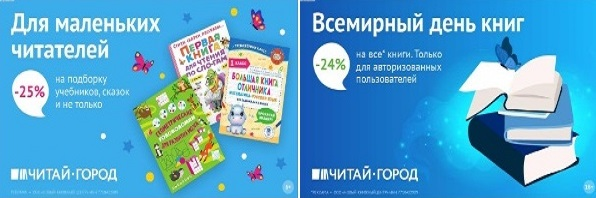 ТОВАРЫ для ХУДОЖНИКОВ и ДИЗАЙНЕРОВ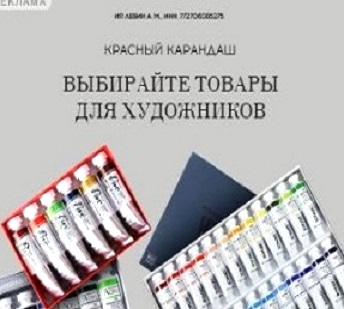 АУДИОЛЕКЦИИ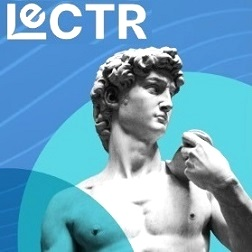 IT-специалисты: ПОВЫШЕНИЕ КВАЛИФИКАЦИИ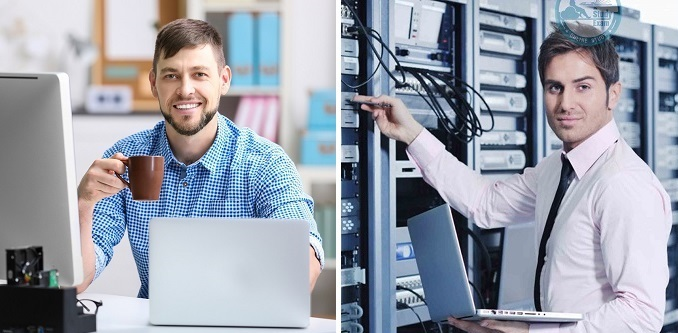 ФИТНЕС на ДОМУ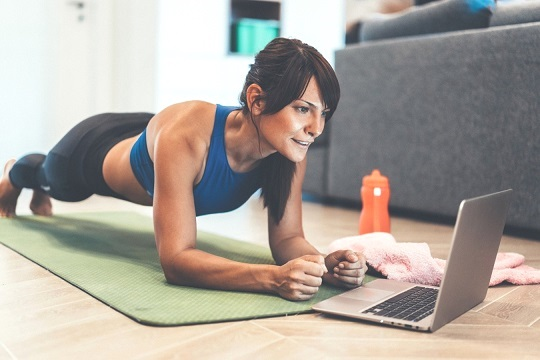 